Analytická část (Analýza území a výstupy z tematických zpráv ČŠI)ÚvodMístní akční plán rozvoje vzdělávání ORP Ostrava je prioritně zaměřen na rozvoj kvalitního a inkluzivního vzdělávání dětí a žáků do 15 let. Zahrnuje oblast včasné péče, předškolního a základního vzdělávání, zájmového a neformálního vzdělávání. Cílem projektu je navázat a dále pokračovat v úspěšném sdílení aktivit v ORP Ostrava, podpořit plánování a intervence naplánované v již vytvořeném akčním plánu. Hlavním cílem je zvýšení kvality vzdělávání v mateřských a základních školách prostřednictvím výměny zkušeností a spolupráce zřizovatelů, škol a dalších aktérů ve vzdělávání včetně organizací neformálního vzdělávání, vysokých škol a neziskového sektoru v ORP Ostrava. Spolupráce je zaměřena zejména na společné projednávání, informování, vzdělávání a z toho vyplývající plánování partnerských aktivit. Cílem projektu je také ukotvení spolupráce v partnerství v rámci ORP Ostrava takovým způsobem, aby se stala nedílnou součástí běžné praxe v rámci rozvoje a podpory vzdělávání a školství. Projekt navazuje na dosažené cíle, výstupy a zkušenosti získané při řešení projektu MAP ORP Ostrava. Mezi hlavní opatření, které projekt v rámci tvorby místního akčního plánu (MAP) v podmínkách města Ostravy strategicky řeší, je otázka předškolního vzdělávání a péče, čtenářské a matematické gramotnosti v základním vzdělávání, rozvoje potenciálu každého žáka, inkluzivního vzdělávání a podpory dětí a žáků ohrožených školních neúspěchem. Dále se zabývá rozvojem podnikavostí a iniciativy dětí a žáků, rozvojem kompetencí dětí a žáků v polytechnickém vzdělávání, otázkou kariérového poradenství v základních školách, problematikou digitálních a jazykových kompetencí dětí a žáků, rovným přístupem ve vzdělávání a dalšími.Existence zpracovaného MAP dle metodiky MŠMT je nutnou podmínkou pro využití finančních prostředků z OP JAK, IROP, ITI aj. MAP musí navazovat na KAP (krajský plán rozvoje vzdělávání), jež je zpracován jednotlivými kraji pro střední školství.Projekt řeší i společnou tvorbu/aktualizaci Strategického plánu rozvoje vzdělávání do roku 2025 ve spolupráci a za účasti všech měst a obcí, dobrovolných svazků obcí, místních akčních skupin, zřizovatelů mateřských a základních škol, mateřských a základních škol, odborné a rodičovské veřejnosti, neziskového sektoru, školských rad, vzdělávacích a kulturních center, speciálních pedagogických center a pedagogicko-psychologických poraden, středisek volného času, základních uměleckých škol a dalších subjektů z oblasti vzdělávání a školství, které vyvíjí svou činnost na území města.Dokument bude obsahovat dvě hlavní části – analytickou a strategickou. Analytická část poskytuje informace o řešeném území ORP Ostrava, strategických dokumentech majících vliv na tvorbu této strategie, charakteristiku školství v ORP Ostrava a informace z tematických zpráv ČŠI. Na analytickou část pak navazuje část strategická, která řeší v území definované priority: předškolní vzdělávání a péči, gramotnosti, rovné příležitosti ve vzdělávání a kariérové poradenství. Analytická částObecná část analýzyZákladní informace o řešeném územíSprávní obvod ORP Ostrava leží na severovýchodním okraji České republiky, v Moravskoslezském kraji. Správní území obce s rozšířenou působností Ostrava:všechny městské obvody města Ostravy: Hošťákovice, Hrabová, Krásné Pole, Lhotka, Mariánské Hory a Hulváky, Martinov, Michálkovice, Moravská Ostrava a Přívoz, Nová Bělá, Nová Ves, Ostrava – Jih, Petřkovice, Plesná, Polanka nad Odrou, Poruba, Proskovice, Pustkovec, Radvanice a Bartovice, Slezská Ostrava, Stará Bělá, Svinov, Třebovice, Vítkoviceměsta: Klimkovice, Šenov, Vratimovobce: Čavisov, Dolní Lhota, Horní Lhota, Olbramice, Stará Ves nad Ondřejnicí, Václavovice, Velká Polom, Vřesina, Zbyslavice.Uvedených 12 obcí, kromě statutárního města Ostravy, je tvořeno celkem 14 katastrálními územími. Výměra řešeného území je 331,51 km2.Obrázek 1 Mapa řešeného území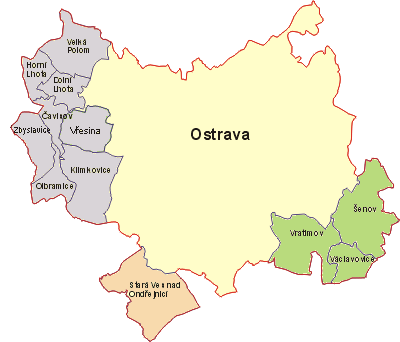 Vytváření podmínek pro rozvoj výchovy a vzdělávání je jednou z významných aktivit obce, kterou jí umožňuje zákon o obcích. Za tímto účelem obec pro poskytování předškolního vzdělávání a plnění povinnosti zajistit podmínky pro předškolní vzdělávání v posledním roce před zahájením povinné školní docházky pro děti s trvalým pobytem na území obce zřizuje svou mateřskou školu, nebo se za určitých smluvních podmínek dohodne s jinou obcí, případně se svazkem obcí. Také pro základní vzdělávání buď zřizuje svoji základní školu, nebo se postará o plnění povinné školní docházky v základní škole zřizované jinou obcí nebo svazkem obcí. Oblast předškolního a základního vzdělávání se tak stává problémem, který nelze řešit pouze na území jedné obce. Jde o oblast, které se musí společně věnovat 
(např. i s ohledem na dojíždění za prací v celém spádovém regionu) jak malé obce, tak střední a velká města. Ve všech obcích a městech mimo Ostravu vykonávají zřizovatelské funkce orgány obcí a měst (rada, zastupitelstvo). Odlišná situace je je v Ostravě, jako jediném statutárním městě v řešeném území, kde je toto podrobněji upraveno OZV 14/2013, Statut města Ostravy, v platném znění (dále jen „Statut“). Statutem jsou stanoveny pravomoci a kompetence města i jeho městských obvodů při zřizování a rušení škol a školských zařízení jako školských právnických osoby nebo příspěvkových organizací – mateřských škol, základních škol a jim sloužících školských zařízení, základních uměleckých škol, školských zařízení pro zájmové vzdělávání a školských účelových zařízení. Město a městské obvody obecně vytvářejí podmínky pro plnění povinné školní docházky, volnočasové aktivity dětí, mládeže i dospělých a rozvoj tělovýchovy a sportu všech věkových kategorií a rozhodují o přijetí opatření na základě výsledků ČŠI. Městské obvody v samostatné působnosti navrhují spádové obvody ZŠ a uzavírají smlouvy o zabezpečení odborné praxe studentů vzdělávacích institucí.Z hlediska zřizovatele rozlišujeme školy a školská zařízení:veřejné (zřizovatel obec, kraj, dobrovolné svazky obcí),státní (zřizovatel MŠMT), církevní (zřizovatel registrovaná církev nebo náboženské společnosti), soukromé (zřizované soukromoprávními osobami).Tabulka 1 Celkový počet obyvatel ORP Ostrava k 1. 1. daného roku (bez cizinců)V ORP Ostrava se nachází 13 obcí, které lze členit do skupin dle počtu obyvatel:	nad 100 000: 	Ostrava 5 000 - 9 999: 	Šenov a Vratimov2 000 - 4 999: 	Klimkovice, Stará Ves nad Ondřejnicí, Václavovice, Velká Polom a Vřesina1 000 - 1 999: 	Dolní Lhota0 - 999: 	Čavisov, Horní Lhota, Olbramice a Zbyslavice Tabulka 2 Počet dětí podle věku v ORP Ostrava k 31. 12.Zdroj: www.czso.cz, vlastní zpracováníTabulka 3 Vývoj počtu narozených dětí v ORP Ostrava v letech 2010-2020Zdroj: www.czso.cz, vlastní zpracováníStručný výčet existujících strategických záměrů a dokumentů v území majících souvislost s oblastí vzdělávání V rámci analýzy existujících strategických záměrů a dokumentů jsme se zaměřili na všechny dostupné klíčové dokumenty na místní úrovni, přičemž souhrn relevantních priorit, strategických cílů, specifických cílů a opatření pro oblast vzdělávání je uveden v Příloze č. 1 tohoto dokumentu. Obrázek 2 Struktura strategických dokumentůZdroj: vlastní zpracováníObrázek 3 Struktura úrovní strategických dokumentů s jejich výčtemZdroj: vlastní zpracováníCharakteristika školství v řešeném územíProblematika školství v ORP OstravaVytváření podmínek pro rozvoj výchovy a vzdělávání je jednou z významných aktivit obce, kterou jí umožňuje zákon o obcích. Za tím účelem obec pro poskytování předškolního vzdělávání a plnění povinnosti zajistit podmínky pro předškolní vzdělávání v posledním roce před zahájením povinné školní docházky pro děti s trvalým pobytem na území obce zřizuje svou mateřskou školu, nebo se za určitých smluvních podmínek dohodne s jinou obcí, případně se svazkem obcí. Také pro základní vzdělávání buď zřizuje svoji základní školu, nebo se postará o plnění povinné školní docházky v základní škole zřizované jinou obcí nebo svazkem obcí. Oblast předškolního a základního vzdělávání se tak stává problémem, který nelze řešit pouze na území jedné obce. Jde o oblast, které se musí společně věnovat 
(např. i s ohledem na dojíždění za prací v celém spádovém regionu) jak malé obce tak střední a velká města. V ORP Ostrava se nachází 13 obcí. V každé obci mimo Horní Lhotu se nachází minimálně jedna mateřská škola (MŠ). Ze čtyř nejmenších obcí se jen ve dvou nachází základní škola (ZŠ), a to jen 1. stupeň, přičemž ZŠ je sloučená s MŠ. Mezi jiná školská zařízení se řadí střediska volného času (SVČ) a základní umělecké školy (ZUŠ). Víceletá gymnázia, která zajišťují vzdělávání druhého stupně ZŠ, se nacházejí pouze v Ostravě.Obrázek 4 Rozmístění škol a školských zařízení na území ORP Ostrava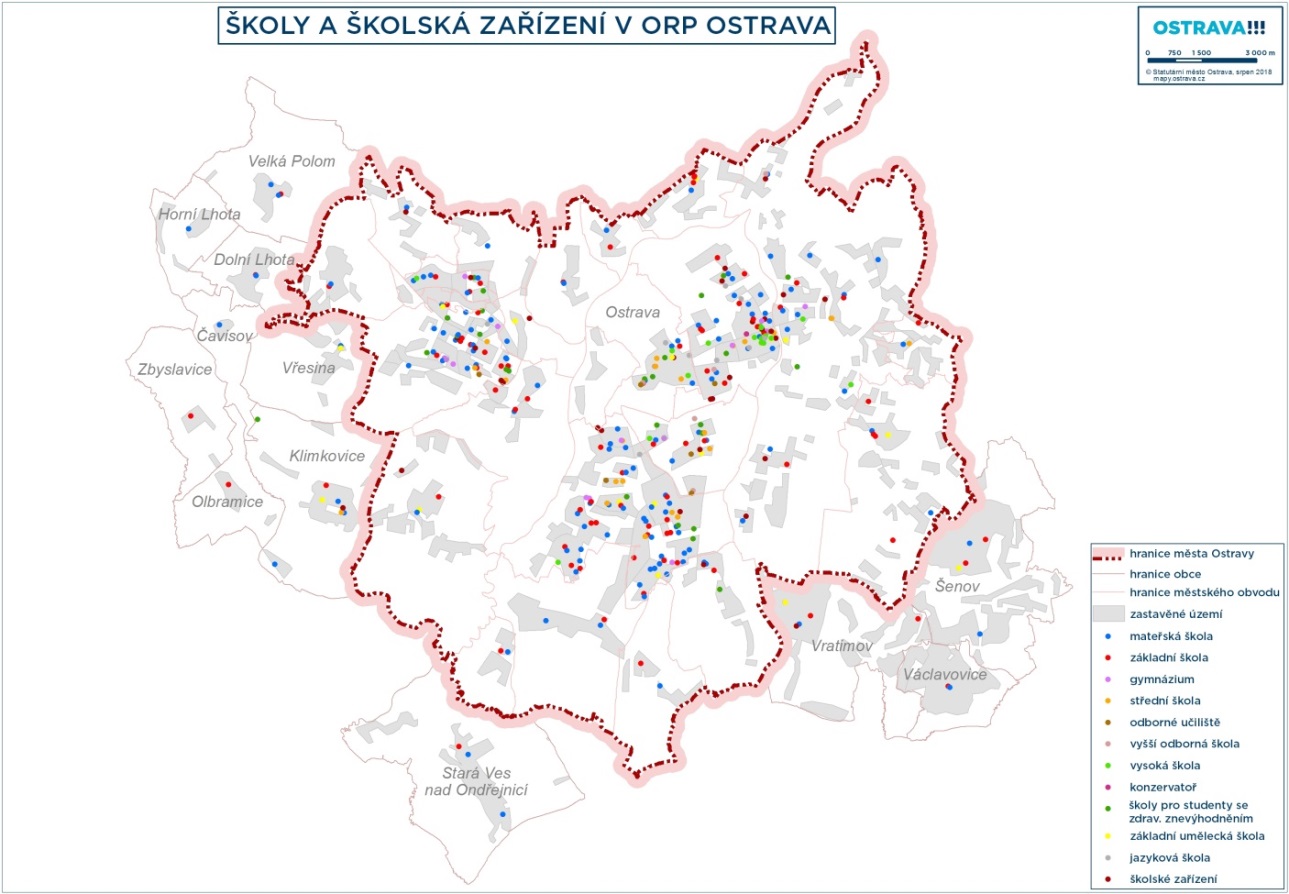 Populační vlny se dlouhodobě promítnou do rozvoje regionálního školství a jednotlivých územních celků. Vzhledem k demografickému vývoji mají zejména nejmenší obce problémy s udržením potřebného počtu dětí ve školách. Je zde tendence posílat děti do lépe vybavených městských škol nebo jde jenom o proces, kdy dítě jede do školy s rodičem do místa jeho pracoviště. Dojíždění se však stává palčivým problémem nejen pro obce, rodiče a děti, ale i pro nejbližší města, která nemají ve svých školách dostatečnou kapacitu. V okolí velkých měst a příměstských oblastech je otázkou k řešení přeplněnost mateřských škol. Pro kvalitu života obyvatel dané obce a území je důležitou oblastí také kultura a trávení volného času. Možnosti neformálních volnočasových aktivit a vlastní iniciativy obyvatel související s lokálními tradicemi se projevují spíše na venkově než ve velkých městech. Právě škola jako komunitní centrum zde sehrává velmi významnou roli. Tabulka 4 Definice správního obvodu z pohledu předškolního a základního vzdělání Zdroj: Výkazy MŠMTTabulka 5 Počty škol/školských zařízení v jednotlivých obcích ORP Ostrava– dle IZOZdroj: Seznam škol a školských zařízení; včetně soukromých, církevních a krajských ZŠ a MŠ., šk. rok 2020/2021, dle IZOZřizovateli škol v Ostravě jsou zejména městské obvody, v okolních obcích a městech patřících do území ORP Ostrava pak jednotlivé obce a města. V Ostravě zřizuje alespoň jednu MŠ a/nebo ZŠ 21 městských obvodů, z okolních 3 měst a 9 obcí není zřizovatelem jen obec Horní Lhota, ve které se nachází detašované pracoviště MŠ. Od 01.09.2020 je zřizovatelem i obec Čavisov, která je od uvedeného data zřizovatelem MŠ Čavisov (dříve detašované pracoviště MŠ Dolní Lhota). Dále se v ORP Ostrava nacházejí krajské ZŠ, školy zřízené soukromým subjektem nebo církví. Úplné ZŠ jsou tvořeny všemi ročníky 1. až 9. třídy, neúplná škola má ročníky jen prvního stupně. Na území statutárního města Ostravy se nachází 90 % škol a školských zařízení z celého ORP. Obec Čavisov je nově od roku 2020 zřizovatelem mateřské školy (dříve se zde nacházelo odloučené pracoviště MŠ Dolní Lhota). Ve Vratimově se nachází jediné SVČ mimo Ostravu (do 31.12.2020 Dům dětí a mládeže Vratimov, od 01.01.2021 Středisko volného času Vratimov). ZUŠ se kromě Ostravy nachází ve třech dalších největších městech: Klimkovice, Šenov a Vratimov. V Ostravě je 17 gymnázií, z toho 8 soukromých a 1 církevní. Tabulka 6 Počty škol/školských zařízení v jednotlivých obcích ORP Ostrava– dle RED IZOZdroj: Výkazy MŠMT, statistické údaje Magistrátu města Ostravy, počty dle právní subjektivity (RED IZO), bez odloučených pracovišťSoukromé školy se nacházejí pouze v Ostravě.  V počtu ZŠ a gymnázií je zahrnuta škola PORG Ostrava, jež má sídlo v Praze. Tabulka 7 Soukromé školy/školská zařízení Zdroj: Výkazy MŠMT, Seznam škol a školských zařízení, 2020/2021Církví jsou zřízeny 4 školské instituce, nacházející se v Ostravě, z toho 2 MŠ a ZŠ, dále Biskupské gymnázium a Salesiánské středisko volného času Don Bosco. Tabulka 8 Církevní školy / školská zařízení Zdroj: Výkazy MŠMT, Seznam škol a školských zařízení. 2020/2021Moravskoslezským krajem je ve správním území města Ostravy zřízeno celkem 14 mateřských a základních škol, 8 gymnázií a 10 základních uměleckých škol. Mateřské a základní školy jsou obvykle zřízeny dle §16, odst. 9 školského zákona, tzn. jedná se o školy pro žáky se speciálními vzdělávacími potřebami nebo školy, které takovéto třídy obsahují.Tabulka 9 Krajské školy/školská zařízeníZdroj: Výkazy MŠMT, Seznam škol a školských zařízení, 2020/2021Tabulka 10 Pracovníci ve školství, školní rok 2019/2020Zdroj:  Výkazy MŠMT; pouze obecní školy a zařízení, 2019/2020Tabulka 11 Pracovníci ve školství, školní rok 2020/2021Zdroj:  Výkazy MŠMT; pouze obecní školy a zařízení, 2020/2021Předškolní vzděláváníZařízení pro péči o děti do 3 letPo změně právní úpravy v roce 2012 přestaly být jesle zdravotnickým zařízením. Jesle lze v současné době provozovat v režimu živnosti - "Péče o děti do 3 let věku v denním režimu" (zákon č. 455/1991 Sb., o živnostenském podnikání, v platném znění) nebo dětské skupiny (zákon č. 247/2014 Sb., o poskytování služby péče o dítě v dětské skupině a o změně souvisejících zákonů, gesce MPSV). Službou péče o dítě v dětské skupině se rozumí činnost provozovaná poskytovatelem služby péče o dítě v dětské skupině zapsaným do evidence poskytovatelů, spočívající v pravidelné péči o dítě od jednoho roku věku do zahájení povinné školní docházky a umožňující docházku v rozsahu nejméně 6 hodin denně, která je poskytována mimo domácnost dítěte v kolektivu dětí a která je zaměřena na zajištění potřeb dítěte, na výchovu, rozvoj schopností, kulturních a hygienických návyků dítěte.V Ostravě je v roce 2021 provozováno celkem 37 dětských skupin - zařízení jeselského typu, což představuje nárůst o 8 dětských skupin oproti červenci 2019.  Stále platí, že pouze jedna DS je zřízena institucí veřejné správy – Dětská skupina Jesličky v Ostravě – Mariánských Horách (zřizovatelem je městský obvod Mariánské Hory a Hulváky), ostatní zařízení jsou soukromá.  Celková kapacita těchto zařízení je 510 míst, což představuje nárůst o 75 míst oproti červenci 2019. Většina dětských skupin je dotována z Operačního programu Zaměstnanost Evropského sociálního fondu. Bližší informace o dětských skupinách dotovaných z tohoto programu lze nalézt ZDE, informace o dětských skupinách v SO ORP Ostrava ZDE.  Vývoj počtu MŠ v řešeném územíMateřské školy (MŠ) v ORP Ostrava jsou zřizovány zejména obcemi (v Ostravě městskými obvody), dále také krajem, církví nebo soukromým subjektem. Celkem se v Ostravě ve školním roce 2020/2021 nachází 100 mateřských škol, z nichž 2 nevykazují činnost. V posledních pěti letech klesl počet dětí v mateřských školách z 10 245 ve školním roce 2016/2017 na 9 704 ve školním roce 2020/2021, počet dětí klesá jak v běžných, tak ve speciálních třídách. Počet běžných tříd se ve sledovaném období pohybuje okolo 400 (396 v posledním školním roce), speciálních tříd je v ORP Ostrava 65. Počet krajských a církevních MŠ se ve sledovaném období nemění. Tabulka 12 Počet MŠ za ORP Ostrava*) Z celkového počtu 100 MŠ ve šk. roce 2020/2021 vykázalo činnost 98 subjektů, 2 soukromé MŠ byly mimo provoz. V roce 2019/2020 byla mimo provoz 1, činnost vykázalo 98 MŠ. Zdroj výkazy MŠMT, včetně MŠ při lázních KlimkoviceMŠ zřizované obcemi navštěvuje 93 % ze všech dětí v ORP Ostrava. O 7 % z celkového počtu dětí navštěvujících MŠ se dělí krajské MŠ, církevní a MŠ zřizované soukromými subjekty, které dohromady tvoří 23 % z celkového počtu MŠ. Krajské MŠ jsou většinou se speciálními třídami a tedy zároveň s nižším počtem dětí na 1 třídu.  Tabulka 13 MŠ zřizované obcemi Zdroj: Výkazy MŠMT, Seznam škol a školských zařízeníV průběhu let pozvolně klesá počet dětí v MŠ zřizovaných obcemi. Počet dětí na třídu ve sledovaném období vykazuje prakticky konstantní hodnotu, k výraznějšímu poklesu došlo až v posledním školním roce 2020/2021. Z počtu tříd v MŠ zřizovaných obcemi bylo v roce 2016 speciálních tříd 44, tento počet postupně klesal na 42 v letech 2018-2020.Tabulka 14 MŠ zřizované krajemZdroj: Výkazy MŠMT, Seznam škol a školských zařízeníMŠ zřizované krajem jsou většinou speciální nebo se speciálními třídami a mají tedy mnohem nižší počet dětí na pedagoga a třídu než školy obecní. V posledních dvou letech došlo ke snížení počtu úvazků pedagogů a tím také ke zvýšení počtu dětí na jeden pedagogický úvazek. Tabulka 15 Soukromé MŠ Zdroj: Výkazy MŠMT, Seznam škol a školských zařízeníV posledních letech přibývá počet soukromých mateřských škol, včetně tzv. firemních MŠ (někdy v podobě dětských skupin).  Počet dětí na pedagoga je o málo větší než u krajských MŠ, pořád však nižší než u obecních MŠ. Soukromé MŠ mají většinou pouze jednu až dvě třídy a kapacita jednotlivých MŠ je tedy velmi nízká. Tabulka 16 Církevní MŠZdroj: Výkazy MŠMT, Seznam škol a školských zařízeníV ORP Ostrava se nachází pouze dvě církevní MŠ s celkem 3 třídami, přičemž počet dětí na třídu i počet dětí na pedagoga je v průměru druhý nejvyšší za obecními MŠ. Vývoj počtu dětí v MŠKapacita mateřských škol (11 647 míst) je vyšší než celkový počet 9 077 dětí v MŠ ve školním roce 2020/2021. Kapacita obecních MŠ je 10 557 míst a je využita z 96 %. Ostatní MŠ (krajské, církevní a soukromé) mají dohromady 1 090 míst, tedy tvoří 9 % z celkové kapacity.Tabulka 17 Očekávaný vývoj počtu dětí MŠ ve správním obvodu v ORP OstravaZdroj: Výkazy MŠMT, Seznam škol a školských zařízení, vlastní výpočet (předpoklad pro r. 2023)Kapacita mateřských škol v ORP Ostrava čítá k 01.09.2020 11 647 míst. Předpoklad počtu dětí v MŠ vychází z údajů „Projekce obyvatelstva v krajích v pětiletých věkových skupinách“. Předpokládaný vývoj struktury obyvatel v Ostravě kopíruje vývoj struktury obyvatel ČR.  Lidí v nejnižších věkových kategoriích bude pomalu ubývat. Území ORP Ostrava disponuje dostatečnými kapacitami mateřský škol. Vznik nových soukromých a firemních školek má v celkovém souhrnu na zvýšení kapacity nepatrný vliv. Vzhledem k demografickému vývoji se předpokládá, při stávající kapacitě mateřských škol v ORP, že se průměrná naplněnost školek sníží z 93 % v roce 2013 na 74 % v roce 2023. 
V okrajových městských obvodech města Ostravy a okolních obcích/městech však stále může být nedostatečná kapacita způsobena novou výstavbou a přistěhováním obyvatel.Na základě předchozích údajů o předpokládaném počtu dětí a kapacitě v MŠ a ZŠ bylo vytvořeno grafické zpracování vývoje počtu dětí/žáků (prognóza) v pětiletých věkových kategoriích a počtu dětí/žáků v MŠ a ZŠ do roku 2027. Obrázek 5 Graf Vývoj počtu dětí/žáků v MŠ a ZŠ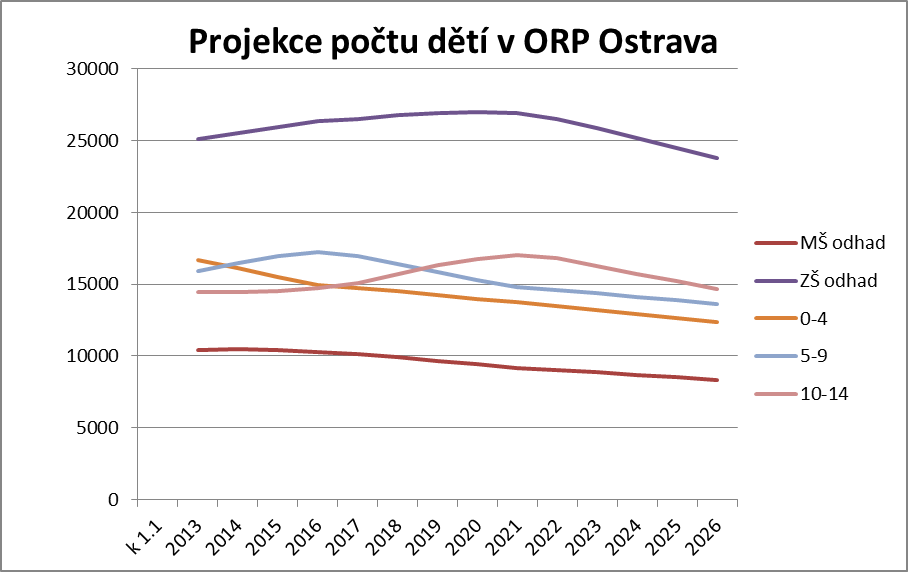 Vývoj počtu pracovníků v MŠV průběhu let počet pedagogů v obecních mateřských školách roste, v posledních dvou letech pak výrazně vzrostl také počet těch nekvalifikovaných. V letech 2019-2021 tvoří nekvalifikovaní pedagogové okolo 5 %. Tabulka 18 Pedagogičtí pracovníci MŠ zřizovaných obcemiZdroj: Výkazy MŠMTNejvětší procento nekvalifikovaných pedagogů mají církevní mateřské školy. U krajských a soukromých MŠ je naopak počet nekvalifikovaných pedagogů nízký. Tabulka 19 Pedagogičtí pracovníci (učitelé) MŠ zřizovaných krajem, církví a soukromými subjektyZdroj: Výkazy MŠMT, včetně škol při zdravotnickém zařízení (u Základní školy a Mateřské školy, Ostrava-Poruba, Ukrajinská 19, příspěvková organizace, nelze z výkazu zjistit, kolik učitelů připadá na MŠ při zdravotnickém zařízení – dále jen ZZ)Základní vzděláváníVývoj počtu ZŠ v řešeném územíPočet základních škol v ORP Ostrava je ve sledovaném období téměř konstantní. V horizontu posledních 10 let počet ZŠ mírně klesá rušením či slučováním zejména krajských a obecních škol v Ostravě. V průběhu let byly zrušeny např. tyto obecní školy: ZŠ V Zálomu (zrušena v r. 2012), ZŠ Matrosova 14, Ostrava-Hulváky a ZŠ Rostislavova 7, Ostrava-Vítkovice (zrušeny v r. 2010). Proti tomu v roce 2019 byly zřízeny 2 nové ZŠ, z toho jedna pouze formálně – rozdělením stávající ZŠ se dvěma budovami na dvě samostatné ZŠ (původně jen Základní škola Slezská Ostrava, Chrustova 24, příspěvková organizace – nově se vyčlenila Základní škola Slezská Ostrava, Škrobálkova 51, příspěvková organizace). Jedinou reálně nově vzniklou školou je Základní škola Mezi stromy s.r.o.Z celkového počtu 89 základních škol je 80 % úplných, 75 % obecních, 12 % soukromých a 10 % krajských. Není-li dále uvedeno jinak, jsou statistické údaje uvedeny bez škol MŠMT a PORG, včetně škol při zdravotnických zařízeních. Z důvodu dostatečných kapacit nebudou dle Strategie 2030+ (až na výjimky) zapisovány nové ZŠ.Tabulka 20 Počet ZŠ za ORP OstravaZdroj: Výkazy MŠMT, v počtu škol není zahrnuta ZŠ při Dětském domově se školou, Ostrava-Kunčice, Jeseninova 4, dále ZŠ při Diagnostickém ústavu pro mládež, Ostrava – Kunčičky, obě zřizované MŠMT; ani ostravské pracoviště ZŠ PORG, která má sídlo mimo MSK. Malotřídní základní školyZa malotřídní je škola/pracoviště považována tehdy, jsou-li v jedné třídě společně vyučováni žáci více ročníků. Malotřídní školy se nacházejí zejména v okrajových městských obvodech Ostravy a okolních obcích. V posledních třech letech došlo k výraznému snížení počtu malotřídních škol v ORP Ostrava.Tabulka 21 Počet malotřídních ZŠ v jednotlivých obcích ORP Ostrava ve školním roce 2018/2019* nejsou započteny školy zřízené podle §16 odst. 9 tzv. speciální školy, kde zákon umožňuje slučovat nejen ročníky na 1. stupni, ale také na 2. stupni za zcela jiným účelem, než jaký je sledován při tzv. malotřídním uspořádání, Zdroj: Výkazy MŠMTVe školním roce 2018/2019 bylo v ORP Ostrava provozováno celkem 17 malotřídních škol, z toho 9 v Ostravě. Ve školních létech 2019/2020 a 2020/2021 těchto škol výrazně ubylo – bylo provozováno pouze 7 malotřídních ZŠ, z toho 3 v Ostravě, jak ukazuje tab. č. 21. Tabulka 22 Počet malotřídních ZŠ v jednotlivých obcích ORP Ostrava – školní roky 2019/2020 
a 2020/2021* nejsou započteny školy zřízené podle §16 odst. 9 tzv. speciální školy, kde zákon umožňuje slučovat nejen ročníky na 1. stupni, ale také na 2. stupni za zcela jiným účelem, než jaký je sledován při tzv. malotřídním uspořádání, zdroj: Výkazy MŠMTZŠ zřizované krajem jsou obvykle školy zřízené podle § 16 odst. 9 školského zákona, maximální počet žáků ve speciálních třídách je pevně stanoven vyhláškou a je podstatně nižší než ve třídách běžných. V krajských ZŠ roste počet běžných tříd (za posledních 5 let o 4 třídy), roste také počet pedagogických úvazků a počet žáků na jednu krajskou školu. Tabulka 23 ZŠ zřizované krajem Zdroj: Výkazy MŠMTOd školního roku 2020/2021 zahájila činnost soukromá Základní škola mezi stromy s.r.o., čímž došlo k navýšení počtu tříd v soukromých ZŠ a počtu dětí v soukromých ZŠ. Tabulka 24 Soukromé ZŠZdroj: Výkazy MŠMT, Seznam škol a školských zařízeníV ORP Ostrava působí dvě církevní základní školy, obě v Ostravě. Počet žáků na pedagoga i na třídu je nižší než u obecních škol. Je to dáno mj. tím, že se jedná o školy zřízené podle §16/9 školského zákona. V porovnání počtu žáků na školu/třídu u krajských, církevních a soukromých ZŠ jsou vykazované hodnoty nejvyšší u církevních ZŠ, naopak nejnižší počet žáků na třídu vykazují školy krajské - je to dáno tím, že se jedná o školy dle §16/9 školského zákona.
Tabulka 25 Církevní ZŠZdroj: Výkazy MŠMT, Seznam škol a školských zařízení Tabulka 26 Součásti základních škol v jednotlivých obcích ORP Ostrava – stav k 30. 9. 2020* Zařízení školního stravování může být jídelna, výdejna nebo vývařovna, pokud má škola jídelnu i výdejnu, je počítána jako jedna součástZdroj: Seznam škol a školských zařízení, šk. rok 2020/2021, včetně soukromých, církevních a krajských ZŠ, bez škol zřizovaných MŠMT a PORG, jež má sídlo mimo MSKV ORP Ostrava se nachází celkem 67 ředitelství ZŠ, sdružujících celkem 81 základních škol včetně detašovaných pracovišť. Součástí 33 základních škol je také mateřská škola. V území ORP Ostrava funguje také 78 školních družin a 93 školních jídelen. Lze konstatovat, že téměř každá základní škola (včetně detašovaných pracovišť) má školní družinu a každá základní škola má školní jídelnu nebo školní výdejnu. V území dále jako součást ZŠ funguje také 10 školních klubů, všechny se nachází v Ostravě. Tabulka 27 Počty tříd a žáků v ZŠ v jednotlivých obcích ORP Ostrava – školní rok 2020/2021Zdroj: Výkazy MŠMT, šk. rok 2018/2019, pouze ZŠ zřizované obcemiZ celkového počtu 81 ZŠ zřizovaných obcemi je 14 škol v obcích mimo město Ostravu. V obcích Čavisov a Horní Lhota se nenachází ZŠ. Z celkového počtu žáků jich 87 % navštěvuje školy v Ostravě, což je dáno také dojížděním rodičů za prací do Ostravy a různou vybaveností a specializací základních škol. Nejvyšší průměrný počet žáků ve třídě je v Šenově, nejnižší potom v Olbramicích a Zbyslavicích. V meziročním srovnání došlo oproti školnímu roku 2019/2020 ke:snížení počtu žáků celkem (25 075/24 939), snížení průměrného počtu žáků na školu (309,56/307,88), snížení průměrného počtu žáků na třídu (21,23/20,90),zvýšení počtu tříd (1 181/1 184), z toho v Ostravě +9 tříd. Nejvýrazněji se snížení průměrného počtu žáků na třídu projevilo v ZŠ ve Václavovicích (z 21,00 na 19,16), Dolní Lhotě (ze 17,80 na 15,80) a Zbyslavicích (z 15,50 na 13,50). Nejvyšší nárůst průměrného počtu žáků na třídu naopak zaznamenala Vřesina (z 19,28 na 21,33). Z celkového počtu škol zřizovaných obcemi je 17 % škol pouze s 1. stupněm (tzv. neúplné školy), z toho většinou v obcích mimo Ostravu. Oproti školnímu roku 2018/2019 došlo k nárůstu o jednu neúplnou školu v Ostravě a jednu neúplnou školu v Olbramicích (původně úplné ZŠ se změnily na neúplné). Tabulka 28 Počet úplných a neúplných ZŠ v jednotlivých obcích ORP OstravaZdroj: Výkazy MŠMT, šk. rok 2020/2021, pouze ZŠ zřizované obcemi, včetně odloučených pracovišťPro žáky se speciálními vzdělávacími potřebami je určeno celkem 16 škol (příp. sloučených organizací), ty obsahují 6 mateřských škol. Nejvíce těchto škol je zřizováno krajem.Tabulka 29 Přehled škol pro žáky se SVP v ORP Ostrava (školy zřízené dle § 16/9 ŠZ)Zdroj: Výkazy MŠMT, Seznam škol a školských zařízení, šk. rok 2018/2019, *) ZŠ zřízené krajem jako školy pro žáky se SVP mají také běžné třídy - ZŠ Karasova, ZŠ na Vizině – jsou již tedy dle metodiky MŠMT vykazovány jako školy běžnéVývoj počtu dětí v ZŠPrůměrný počet dětí ve třídě ZŠ se rovná součtu průměrných počtu dětí ve třídě jednotlivých škol a děleno počtem škol. Procenta dle zřizovaných škol jsou počítány z celkového počtu žáků ZŠ. Základní školy zřizované obcemi navštěvuje ve školním roce 2020/2021 celkem 24 939 žáků, což představuje 91,8 % všech žáků ORP Ostrava. Průměrný počet žáků ve třídách obecních škol je přibližně 21, naproti tomu v krajských školách jen necelých 9. Rozdíl je dán tím, že krajské školy jsou zřizovány pro žáky se SVP, dle § 16/9 ŠZ. Průměrný počet žáků v třídách obecních ZŠ se v posledních 5 letech mírně snižuje (za 5 školních let o 1,3 žáka), v krajských stagnuje, mírně v posledních 3 letech klesá i průměrný počet žáků v třídách církevních a soukromých škol.Tabulka 30 Průměrný počet žáků ve třídě v ORP OstravaZdroj: Výkazy MŠMTPočty pracovníků v ZŠ v ORP OstravaV základních školách v ORP Ostrava ve školním roce 2020/2021 působí cca 2 tisíce pedagogů (při přepočtení na celé úvazky cca 1 690 pracovních pozic na plný úvazek). Jedná se o nárůst přibližně 60 pedagogů oproti školnímu roku 2019/2020 a o téměř 150 více, než ve školním roce 2018/2019. Na prvním stupni pracuje 960 pedagogů, což představuje dvouletý nárůst téměř 40 pedagogů. Na druhém stupni je nárůst ještě markantnější, dvouletý nárůst představuje 117 pedagogů – aktuálně jich na druhých stupních škol vyučuje 1 039. Tabulka 31 Pedagogičtí pracovníci ZŠ zřizovaných obcemiZdroj: Výkazy MŠMTV základních školách působí aktuálně také přes 300 asistentů pedagoga, téměř 30 psychologů a téměř 60 speciálních pedagogů. Zatímco u psychologů a speciálních pedagogů jejich počty ve sledovaném období rostou, u asistentů pedagoga došlo k poklesu ve školním roce 2019/2020. Tabulka 32 Ostatní pedagogičtí pracovníci ZŠ zřizovaných obcemiZdroj: Výkazy MŠMT Tabulka 33 Počet škol a žáků na jednoho přepočteného pracovníka v ORP OstravaZdroj: Výkazy MŠMT, šk. rok 2018/2019, včetně soukromých, církevních a krajských ZŠ, včetně tříd i škol dle § 16/9 ŠZ, bez škol MŠMTTabulka 34 Počet škol a žáků na jednoho přepočteného pracovníka v ORP Ostrava – obecní školyZdroj: Výkazy MŠMT, Seznam škol a školských zařízeníDocházka do škol a informace týkající se dokončení základního vzděláníV posledních třech letech roste s ohledem na populační křivku počet žáků ukončujících základní vzdělání, a to v běžných i speciálních třídách. Roste také počet žáků ukončujících povinnou školní docházku (PŠD) v 7. třídě, naopak klesá počet žáků ukončujících PŠD po 8. ročníku ZŠ. Počet žáků, kteří odchází ze ZŠ na SŠ (gymnázium) v 5. nebo 7. třídě se pohybuje ve sledovaných letech každoročně okolo 400. V posledních dvou letech poklesl také počet žáků s dodatečným odkladem PŠD. Tabulka 35 Počet absolventů ZŠ v ORP Ostrava – všichni zřizovateléZdroj: Výkazy MŠMT, údaje o absolventech jsou vždy za předcházející obdobíTabulka 36 Počet absolventů ZŠ v ORP Ostrava – obecní školy Zdroj: Výkazy MŠMT, údaje o absolventech jsou vždy za předcházející obdobíTabulka 37 Počet absolventů ZŠ v ORP Ostrava - krajské školyZdroj: Výkazy MŠMT, údaje o absolventech jsou vždy za předcházející obdobíTabulka 38 Počet absolventů ZŠ v ORP Ostrava – církevní školy Zdroj: Výkazy MŠMT, údaje o absolventech jsou vždy za předcházející obdobíTabulka 39 Počet absolventů ZŠ v ORP Ostrava – soukromé školyZdroj: Výkazy MŠMT, šk. rok 2018/2019, údaje o absolventech jsou vždy za předcházející obdobíFinancování MŠ a ZŠPředškolní a základní vzdělávání je financováno ze státního rozpočtu a z rozpočtů územních samosprávných celků, církví a jiných právnických osob, tzn. zřizovatelů příslušných škol. V regionálním školství jsou rozlišovány investiční (kapitálové) výdaje a neinvestiční výdaje, které tvoří provozní výdaje a přímé náklady na vzdělávání. Mezi přímé náklady na vzdělávání patří platy a jejich náhrady, mzdy a jejich náhrady, odvody na zdravotní a sociální pojištění, ostatní náklady vyplývající z pracovněprávních vztahů, výdaje na učební pomůcky, školní potřeby, učebnice a další výdaje související se vzděláváním, jako např. výdaje na vzdělávání pedagogů a na činnosti, které souvisí s rozvojem škol a kvalitou vzdělávání. Přímé náklady na vzdělávání jsou hrazeny ze státního rozpočtu ČR, konkrétně z kapitoly MŠMT. Naproti tomu investice a ostatní neinvestiční výdaje, tzn. provozní výdaje, hradí z vlastních prostředků zřizovatel školy (obec, svazek obcí, kraj, MŠMT, církev, soukromoprávní osoba). V případě veřejných zřizovatelů jsou tyto výdaje primárně určeny z příjmů těchto zřizovatelů plynoucích z rozpočtového určení daní, kde jedním z koeficientů, podle kterých se část sdílených daní rozděluje mezi jednotlivé obce, je počet dětí mateřských škol a počet žáků základních škol vzdělávajících se ve škole zřizované danou obcí. V případě státních, církevních a soukromých škol je na provozní výdaje částečně přispíváno z dotace ze státního rozpočtu (z rozpočtu ministerstva školství), částečně jsou hrazeny z jiných zdrojů (úplata za poskytované vzdělávání, dary apod). Z údajů Ministerstva financí České republiky vyplývá, že objem finančních prostředků proudících do školství do roku 2019 rostl, v letech 2020 a 2021 se vrátil cca na úroveň roku 2018. V období let 2016-2019 vzrostl objem finančních prostředků poskytnutých ze státního rozpočtu na přímé výdaje ve školství školám a školským zařízením zřízeným obcemi v území ORP Ostrava z 1,58 mld. Kč v roce 2016 na více než 2,3 mld. Kč v roce 2019. Jedná se tak o nárůst o cca jednu čtvrtinu. Více než polovina přímých nákladů poskytovaných ze státního rozpočtu na vzdělávání byla v roce 2020 určena základním školám. Z hlediska nákladovosti na jednotku výkonu u škol a školských zařízení byly nejvyšší náklady na předškolní vzdělávání. Nejvíce prostředků na ostatní neinvestiční náklady (ONIV) na jednotku výkonu bylo vynaložených v základních školách. Jednotkou výkonu je dítě/žák/student/strávník.Tabulka 40 Finanční prostředky poskytnuté ze státního rozpočtu na přímé výdaje ve školství školám a ŠZ zřízeným obcemi v ORP Ostrava (v tis. Kč) Zdroj: SMO, magistrát, odbor školství a sportu. 	* Údaje nejsou dostupné.Financování regionálního školství od roku 2020Od roku 2020 byl zaveden nový systém financování přímých nákladů na vzdělávání (normativně nákladový). Reforma financování regionálního školství byla cílená na oblast financování škol a školských zařízení zřizovaných kraji, obcemi a svazky obcí. Principy financování soukromých a církevních škol zůstaly stejné. Do konce roku 2019 probíhal systém ve dvou fázích – v první fází MŠMT provedlo rozpis prostředků na přímé výdaje na vzdělávání ve všech druzích škol a ŠZ pomocí republikových normativů na kraje. V druhé fázi krajské úřady stanovily krajské normativy na jednotku výkonu (žáka, studenta) a tyto finanční prostředky převedly školám a ŠZ. Nevýhodou tohoto systému bylo, že nezohledňoval věkové složení pedagogů škol, což znamenalo, že školy s vyšším podílem služebně starších pedagogů nemusely mít dostatek prostředků na motivační složky platu. Školy se také, s ohledem na více finančních prostředků, snažily získat co nejvíce žáků a co nejvíce naplnit jednotlivé třídy, což mohlo vést ke snížení kvality vzdělávání pro jednotlivce.Dle nového systému v první fázi provádí MŠMT rozpis většiny prostředků na přímé výdaje na vzdělávání již pro každou jednotlivou školu a pedagogy školních družin na kraje. Ve druhé fázi krajský úřad příslušného kraje doplní tento centrální rozpis MŠMT o rozpis finančních prostředků na školské služby prostřednictvím krajských normativů (bez pedagogické práce ve školních družinách). Normativně nákladový systém poskytuje financování skutečného objemu výuky a reálné výše tarifních platů pedagogů (pro jednotlivé úrovně vzdělávání je právním předpisem stanoven maximální rozsah vzdělávání hrazený ze státního rozpočtu). Objem poskytnutých prostředků respektuje reálné zařazení pedagogů školy do platových tříd a stupňů. MŠMT dále rozepisuje každé jednotlivé MŠ a ZŠ (a školní družině) normativně stanovené prostředky na ostatní nárokové složky a nenárokové složky platu, a to podle počtu pedagogů.Významnou složkou rozpisu prostředků z MŠMT je tzv. ONIV – ostatní neinvestiční výdaje (zejména na učebnice, učební pomůcky, DVPP aj. Tento je stanoven pro každou jednotlivou MŠ, ZŠ, SŠ dle počtu dětí/žáků školy. Normativní způsob financování byl zachován pro ZUŠ a VOŠ, rozdíl od roku 2020 spočívá v centrálním stanovování výše normativu MŠMT (již ne jednotlivými krajskými úřady). Nově je definována rezerva, která bude rozepisována na krajské úřady již z úrovně ministerstva nad rámec normativního rozpisu rozpočtu. Krajské úřady budou přidělenou rezervu využívat přednostně k řešení finančních dopadů podpůrných opatření podle § 16 školského zákona nově přiznaných dětem, žákům a studentům v průběhu daného kalendářního roku a finančních dopadů případného nárůstu výkonů v novém školním roce, ale i k zohlednění objektivních (normativně nepostižitelných) specifik jednotlivých škol/školských zařízení, a to zejména v oblasti personálního zabezpečení specifických podmínek jejich provozu.Tabulka 41 Ukazatele nákladovosti na přímé náklady ve vzdělávání v ORP Ostrava – rok 2020Zdroj: SMO, magistrát, odbor školství a sportu, rok 2020, MŠMT – normativy soukromých škol pro rok 2020Financování podpůrných opatření poskytovaných dětem a žákům se SVPFinanční prostředky na realizaci podpůrných opatření (personální – asistent pedagoga, pedagogická intervence aj., věcné – speciální učebnice, učební pomůcky aj.) jsou poskytovány školám a školským zařízením všech zřizovatelů ze státního rozpočtu. Právním předpisem je u každého podpůrného opatření stanovena tzv. normovaná finanční náročnost, tedy paušální vyjádření ceny daného opatření. Podmínkou přidělení je doporučení ŠPZ a informovaný souhlas zákonného zástupce dítěte/žáka. Financování soukromých a církevních školFinancování soukromých škol a školských zařízení upravuje zákon o poskytování dotací soukromým školám, předškolním a školským zařízením. Ze SR jsou financovány přímé náklady na vzdělávání, provozní výdaje a rozvojové programy. Církevní školy a školská zařízení jsou financovány přímo MŠMT podle stejných normativů jako školy soukromé. Poskytnutá dotace nezahrnuje finance na údržbu majetku, který není ve vlastnictví státu. Školská zařízeníZařízením školního stravování, školským poradenským zařízením, internátům a domovům mládeže apod. je stále uplatňován normativní způsob financování. MŠMT rozděluje prostřednictvím tzv. republikových normativů vyčleněný objem finančních prostředků na jednotlivé krajské úřady. Každý krajský úřad si následně stanoví a zveřejní vlastní soustavu krajských normativů neinvestičních výdajů připadajících na jednotku výkonů (tj. stravovaného, ubytovaného atd.) v jednotlivých druzích a typech školských zařízeních ve své územní působnosti (tzv. krajské normativy). Řídí se vyhláškou MŠMT o krajských normativech.Územní samosprávný celek dle zákona o rozpočtových pravidlech územních rozpočtů č. 250/2000 Sb. zřizuje příspěvkové organizace pro takové činnosti ve své působnosti, které jsou zpravidla neziskové a jejichž rozsah, struktura a složitost vyžadují samostatnou právní subjektivitu. Příspěvková organizace sestavuje rozpočet a střednědobý výhled rozpočtu, které schvaluje její zřizovatel. Rozpočet příspěvkové organizace je plán výnosů a nákladů na rozpočtový rok, jímž se řídí financování činnosti příspěvkové organizace. Příspěvková organizace hospodaří s peněžními prostředky získanými vlastní činností a s peněžními prostředky přijatými z rozpočtu svého zřizovatele. Dále hospodaří s prostředky svých fondů, s peněžitými dary od fyzických a právnických osob, včetně peněžních prostředků poskytnutých z Národního fondu a ze zahraničí. Rozpočet zřizovatele zprostředkovává vztah příspěvkové organizace ke státnímu rozpočtu, k rozpočtu Regionální rady regionu soudržnosti 
a k Národnímu fondu; jde-li o příspěvkovou organizaci zřízenou obcí, též k rozpočtu kraje. Město Ostrava přerozděluje prostřednictvím svého rozpočtu finanční prostředky zaslané KÚ MSK na přímé náklady na vzdělávání městským obvodům, které je dále převádí jimi zřizovaným školám.Financování MŠ a ZŠ zřizovaných městem Ostrava a jeho městskými obvody V tabulce 42 jsou zahrnuty ve sloupci „MOb“ výdaje městských obvodů zahrnující městem poskytnutý příspěvek na děti MŠ a žáky ZŠ v rámci rozpočtového určení daní. Sloupec SMO představuje zejména výdaje na programy podpory a dotace poskytované nad rámec těchto programů.Tabulka 42 Výdaje (INV+NIV) SMO do vzděláváníV roce 2012 došlo v rámci určení výše příspěvku zřizovatele na provoz škol k zavedení nového kritéria „počet dětí MŠ a žáků ZŠ navštěvujících školu zřizovanou obcí“ do propočtu podílu obcí na procentní části celostátního hrubého výnosu sdílených daní (RUD). Od roku 2013 se „prostředky plynoucí za dětmi a žáky“ na provoz škol odvozují od celkového objemu sdílených daní pro všechny obce v České republice, resp. od výše koeficientu kritéria počtu dětí a žáků navštěvujících školu zřizovanou obcí. Během let 2013 byla výše tohoto koeficientu 7 %, přičemž byla obcemi kritizována jako nedostačující. Od 1. ledna 2018 byla výše tohoto koeficientu zvýšena na 9 %.Tabulka 43 Finanční prostředky poskytnuté obcím v rámci rozpočtového určení daní na 1 žáka* předpoklad Ministerstva financí ČR, Zdroj: Webové stránky Ministerstva financíStatutární město Ostrava v rámci přerozdělení rozpočtového určení daní na počet dětí MŠ a žáků ZŠ navštěvujících školu zřizovanou obcí poskytlo pro rok 2021 městským obvodům finanční částku ve výši 13 388,- Kč. Celkové finanční prostředky reflektovaly počet dětí a žáků vykazovaný školami k 30.9.2020.Zhodnocení technického stavu a vybavenosti MŠ a ZŠ, rozbor investičních a neinvestičních potřeb MŠ a ZŠ včetně jejich součástíS výjimkou obce Horní Lhota se nachází školní jídelna nebo školní výdejna v každé obci v ORP Ostrava. Ve školních jídelnách se stravuje cca 27 tisíc dětí a žáků, z toho 23,5 tisíce v Ostravě.  Třetinu stravovaných tvoří děti z MŠ, dvě třetiny žáci ZŠ. Kapacity školních jídelen jsou z pohledu celého území využívány z 55 %. Tabulka 44 Školní jídelny v jednotlivých obcích ORP Ostrava zřizované obcemiZdroj: Výkazy MŠMT, Seznam škol a školských zařízení, šk. rok 2020/2021Tabulka 45 Pracovníci školních jídelen v ORP OstravaZdroj: Výkazy MŠMT, Evidenční počet pracovníků zařízení školního stravováníVe školních jídelnách zřizovaných krajem, obcemi, církví i soukromým subjektem pracuje celkem 927 osob (749 přepočtených osob). Struktura odpovídá počtu škol jednotlivých zřizovatelů. Srovnání s minulými školními roky ukazuje, že počet pracovníků školních jídelen kolísá, a to jak v absolutních číslech, tak v přepočtených. Nejvíce zaměstnanců (937) působilo ve ŠJ ve šk. roce 2019/2020. Tabulka 46 Školní družiny a školní kluby za ORP OstravaZdroj: Výkazy MŠMTVe sledovaných letech klesal počet zapsaných účastníků ve školních družinách a školních klubech z téměř 9 300 až na cca 8 800, což představuje úbytek cca 500 účastníků za 3 školní roky. V ORP Ostrava je provozováno přibližně 370 oddělení školních družin a 50 školních klubů. Většina účastníků je z prvního stupně ZŠ. Tabulka 47 Pedagogičtí pracovníci ŠD a ŠK v ORP Ostrava – šk. rok 2018/2019Zdroj: Výkazy MŠMT, šk. rok 2018/2019Tabulka 48 Pedagogičtí pracovníci ŠD a ŠK v ORP Ostrava – 2019/2020Zdroj: Výkazy MŠMT, šk. rok 2019/2020Ve školních družinách a klubech pracovalo ve školním roce 2020/2021 celkem 401 interních vychovatelů (95 % žen), 15 externích vychovatelů a 73 ostatních pedagogických pracovníků (z toho 61 interních, 58 žen). Tabulka 49 Pedagogičtí pracovníci ŠD a ŠK v ORP Ostrava – 2020/2021Zdroj: Výkazy MŠMT, šk. rok 2020/2021Základní umělecké vzdělávání, jeho dostupnost a rozbor v řešeném území V Ostravě se nachází celkem 11 ZUŠ, z toho 9 je zřízeno krajem. V širším území ORP Ostrava jsou pak provozovány další tři (Klimkovice, Šenov, Vratimov). Obcí zřizované ZUŠ se nachází jedna v Ostravě a dále po jedné v Šenově a Vratimově. Jediná soukromá ZUŠ (AVE ART Ostrava) se nachází v Ostravě.Tabulka 50 Počet ZUŠ za ORP OstravaZdroj: Výkazy MŠMT, šk. rok 2020/2021V obecních ZUŠ v ORP Ostrava působí celkem 57 pracovníků, z toho nejvíce – 27 jich působí v ZUŠ Vratimov.Tabulka 51 Pedagogičtí pracovníci ZUŠ v ORP Ostrava zřizovaných obcemi Zdroj: Výkazy MŠMT, Evidenční počet učitelů, tj. interní + externíV krajských ZUŠ působí celkem 341 pracovníků, z toho 329 v Ostravě. Mnoho těchto pracovníků nevykonává svou práci na plný úvazek. Tabulka 52 Pedagogičtí pracovníci ZUŠ v ORP Ostrava zřizovaných krajemZdroj: Výkazy MŠMT, Evidenční počet učitelů, tj. interní + externí, šk. rok 2019/2020Mezi pracovníky krajských i obecních ZUŠ jsou započteni interní i externí učitelé. Mnozí učitelé v jednotlivých ZUŠ pracují na snížený úvazek. Neformální a zájmové vzdělávání, jeho dostupnost a rozbor v řešeném území V ORP Ostrava se nachází celkem 6 středisek volného času (SVČ), z toho 5 v Ostravě.  Zřízena jsou většinou obcemi. Kromě města Ostravy (celkem 4 SVČ) se nachází 1 SVČ ve Vratimově. Církví zřizované je jedno středisko (Salesiánské středisko volného času Don Bosco v Ostravě). Tabulka 53 Počet SVČ za ORP OstravaZdroj: Výkazy MŠMT, šk. rok 2018/2019, 2019/2020, 2020/2021Střediska volného času zřizovaná obcemi (5 SVČ) nabízela v posledních třech letech mezi 500 a 600 kroužků – zájmových útvarů, které navštěvovalo ve školních rocích 2018/2019 a 2019/2020 přibližně 5 500 účastníků. Ve školním roce 2020/2021 se počet účastníků snížil na cca 4 400, což je pochopitelné s ohledem na pandemii koronaviru. Převážnou většinu účastníků těchto aktivit tvoří žáci a studenti, děti a ostatní tvoří přibližně jednu čtvrtinu. V posledním sledovaném školním roce se naopak s ohledem na zákaz osobní účasti dětí, žáků, studentů a ostatních zvýšila aktivita středisek na jejich internetových stránkách a sociálních sítích. Tabulka 54 SVČ zřizované obcemi – zájmové útvary a počet účastníků – školní rok 2018/2019Zdroj: Výkazy MŠMT, šk. rok 2018/2019  Tabulka 55 SVČ zřizované obcemi – zájmové útvary a počet účastníků – školní rok 2019/2020Zdroj: Výkazy MŠMT, šk. rok 2019/2020 Tabulka 56 SVČ zřizované obcemi – zájmové útvary a počet účastníků – školní rok 2020/2021Zdroj: Výkazy MŠMT, šk. rok 2020/2021 V posledních třech letech roste počet pedagogických pracovníků vykonávajících činnost v jednotlivých SVČ. Ve všech střediscích volného času zřizovaných obcemi pracuje ve školním roce 2020/2021 celkem 357 pracovníků, z toho 89 % tvoří externí pracovníci. Poměr pedagogických pracovníků je 3:1 k ostatním pracovníkům.Tabulka 57 SVČ zřizované obcemi - pedagogičtí pracovníci – školní rok 2018/2019 Zdroj: Výkazy MŠMT, šk. rok 2018/2019Tabulka 58 SVČ zřizované obcemi - pedagogičtí pracovníci – školní rok 2019/2020Zdroj: Výkazy MŠMT, šk. rok 2019/2020Tabulka 59 SVČ zřizované obcemi - pedagogičtí pracovníci – školní rok 2020/2021Zdroj: Výkazy MŠMT, šk. rok 2020/2021Diagnostický ústav a pedagogicko-psychologická poradnaV Ostravě se nachází jeden diagnostický ústav a jedna pedagogicko-psychologická poradna (PPP). Diagnostický ústav je součástí organizace Diagnostický ústav pro mládež, dětský domov se školou, středisko výchovné péče a základní škola, Ostrava – Kunčičky, Škrobálkova 206/16, Ostrava – Kunčičky, jejímž zřizovatelem je MŠMT. Pedagogicko-psychologická poradna, Ostrava-Zábřeh, příspěvková organizace, se nachází v ulici Kpt. Vajdy 2656/1a, Ostrava-Zábřeh a jejím zřizovatelem je Moravskoslezský kraj. Obsahuje také detašované pracoviště v Ostravě-Porubě, v ulici 17. listopadu 1123.Výstupy z tematické zprávy ČŠI „Vzdělávání v mateřských školách v době nouzového stavu“V termínu od 28. dubna do 5. května 2020 realizovala ČŠI tematické šetření v podobě inspekčního elektronického zjišťování k problematice fungování MŠ v období od 11. března 2020 do 30. dubna 2020 (první nouzový stav v ČR). Z výstupu tohoto šetření, tematické zprávy „Vzdělávání v mateřských školách v době nouzového stavu“ pochází dále uvedené informace. Do šetření bylo zapojeno 5 248 mateřských škol, z toho 456 z Moravskoslezského kraje. S ohledem na mimořádnou situaci v ČR, spojenou s vládními opatřeními, zůstalo více než 1 měsíc uzavřeno 95 % MŠ. V mateřských školách s nižším počtem dětí bylo jejich uzavření většinou důsledkem skutečnosti, že rodiče své děti přestali do MŠ posílat. U větších MŠ pak uzavření nejčastěji inicioval zřizovatel. V době realizace šetření, tedy na přelomu dubna a května 2020, byla většina MŠ, které uzavřely provoz na období delší než měsíc, rozhodnuta znovu otevřít v druhé polovině měsíce května. Necelá čtvrtina ředitelů však v té době ještě rozhodnuta nebyla a své rozhodnutí spojovala s vývojem situace v následujícím období. Pedagogové v 9 z 10 mateřských škol, které byly uzavřeny, pravidelně vytvářeli pro děti, resp. jejich rodiče, nabídku vzdělávacích aktivit. Neposkytování pravidelné nabídky rozvojových aktivit ředitelé škol zdůvodňovali zejména nízkým zájmem ze strany rodičů, technickými obtížemi při využívání digitální techniky nebo nedostatečnými digitálními kompetencemi pedagogů. Pravidelně zasílaly nabídku rozvojových aktivit 3/4 mateřských škol, většinou s týdenní periodicitou, i když řada škol vytvářela aktivity na každý den, případně je rozesílala vícekrát týdně. Relativně velmi početná (24 %) je skupina MŠ, jejichž ředitelé uvedli, že současné vybavení digitální technikou pro ně znamená zásadní překážku pro on-line vzdělávání. Hlavním a převládajícím důvodem je tedy nedostatečné vybavení digitální technikou, především kvalitnějšími PC nebo notebooky (více než 4/5 těchto MŠ), případně absence nebo nízká kvalita internetového připojení. Jen velmi malá skupina (7 %) z těchto MŠ pak jako příčinu uvedla také nedostatečné digitální kompetence pedagogů. Pozitivním zjištěním je, že i přes minimální podporu některé MŠ úspěšně přistoupily k pokročilejším formám využívání digitální techniky, než je pouze zasílání e-mailů nebo zveřejňování informací na webových stránkách školy. Téměř všechny mateřské školy udržovaly dle vyjádření jejich ředitelů nějaký kontakt s rodiči, přičemž školy, které poskytovaly pravidelnou nabídku rozvojových aktivit, byly s rodiči v kontaktu častěji a intenzivněji. Pro kontakt s rodiči MŠ využívaly zejména své webové stránky, e-maily a telefon, případně sociální sítě. Zásadním zjištěním jsou rozdíly v komunikaci MŠ s nižším a vyšším počtem dětí. Přestože počet dětí v jedné třídě se lišit nemusí, ukazuje se, že MŠ s nižším celkovým počtem dětí častěji využívají osobnější komunikaci. Více než polovině MŠ se z jejich pohledu vzdělávání na dálku daří. Částečnou nespokojenost uvedl jen zlomek MŠ. Nejvyšší míru spokojenosti s tím, jak je škola dle názoru jejího ředitele ve vzdělávání úspěšná, vykazují menší MŠ s počtem do 30 dětí, kde je také nejméně časté, že by škola neměla zpětnou informaci o úspěšnosti vzdělávání z pohledu rodičů. Ředitelé některých MŠ současně vyjadřovali přesvědčení, že centrální instituce na segment předškolního vzdělávání zapomněly a že mateřským školám nebyly poskytovány ani dostatečné informace, ani elementární metodická podpora.Výstupy tematické zprávy ČŠI „Distanční vzdělávání v základních a středních školách“V březnu 2021, rok po prvním uzavření škol pro prezenční výuku žáků  z důvodu pandemie koronviru SARS-CoV-2, vydala ČŠI Tematickou zprávu „Distanční vzdělávání v základních a středních školách“, ze které pochází následující informace. Se začátkem školního roku 2020/2021, mimo jiné v důsledku existence řady metodických dokumentů a námětů pro řešení této problematiky a také v důsledku uzákonění povinnosti účastnit se distančního vzdělávání, se předpokládalo, že v dalším období distančního vzdělávání dojde k významnému snížení počtu žáků, s nimiž se školám na jaře 2020 nedařilo vstoupit do žádného kontaktu, a tito žáci tak ve 2. pololetí školního roku 2019/2020 zůstali zcela mimo vzdělávání. Ředitelé škol při tematickém šetření ČŠI v dubnu 2020 odhadovali, že takových žáků tehdy mohlo být zhruba 10 000. Počet žáků, kteří se neúčastnili nebo neúčastní on-line distanční výuky kvůli technickým obtížím, ale spolupracují se školou a škola jim vzdělávací podklady a úkoly zprostředkovává jinými cestami, se z odhadovaných 250 000 na jaře 2020 v důsledku řady intervencí realizovaných na konci školního roku 2019/2020 a také ve školním roce 2020/2021 skutečně snížil, a to zhruba na pětinu. Kromě žáků, kteří se on-line distanční výuky nemohou účastnit z technických důvodů, však stále existuje i skupina žáků, kteří se on-line distanční výuky účastní nepravidelně nebo nepracují dostatečně, zejména z důvodu problémů v rodinách, zpravidla spojených s nízkou motivací ke vzdělávání či s nízkou podporou ze strany rodiny. Většinou jde o starší žáky, jejichž vzdělávání je náročné i při prezenční výuce. Ze zjištění ČŠI ovšem jednoznačně plyne, že tam, kde školy hledají cesty, jak žáky s respektem k jejich velmi různým podmínkám vzdělávat, se to v mnoha případech i přes nepříznivé socioekonomické zázemí těchto žáků nakonec podaří, byť třeba ne v plné míře. Pro zapojování žáků do on-line distanční výuky je jednou z klíčových osobností ve škole třídní učitel, zvláště pak na druhém stupni ZŠ. Z tohoto důvodu je pozitivním zjištěním zvýšení zapojení třídních učitelů do distančního vzdělávání, zejména na druhém stupni ZŠ. Efektivita výuky v tak náročném období, jako je dlouhotrvající distanční vzdělávání, je silně svázána s mírou pedagogického vedení učitelů i celého pedagogického procesu ze strany ředitele školy. Oproti období na jaře 2020, kdy dle zjištění České školní inspekce zhruba třetina ředitelů škol rozhodně svou koordinační a řídicí roli v oblasti poskytování distančního vzdělávání neplnila úspěšně, se situace ve školním roce 2020/2021 výrazněji zlepšila a ČŠI ve svých dosavadních zjištěních identifikovala méně než desetinu ředitelů škol, kterým se nedaří přiměřeně zvládat efektivní organizaci a realizaci distanční výuky tak, aby byla pro žáky přínosná. Průběžné sledování distanční výuky v uplynulém roce potvrzuje vysokou náročnost distančního vzdělávání pro všechny žáky s tím, že v případě žáků se SVP je jejich distanční výuka ještě náročnější. Do on-line synchronní výuky nejsou dle ČŠI zapojováni všichni žáci se SVP, pozitivním zjištěním je vysoká míra využívání individuálních konzultací nebo asistentů pedagoga pro podporu těchto žáků při jejich distančním vzdělávání. Většina škol ve školním roce 2020/2021 věnovala úvodní týdny prezenčního vzdělávání v září a začátkem října přípravě žáků i učitelů na přechod do on-line distanční výuky pro případ, že by v tomto školním roce opět nastala. Díky finanční intervenci ze strany státu se podařilo významně zlepšit technické zázemí škol a jejich vybavení digitální technikou. Prakticky po většinu školního roku 2020/2021 bylo vzdělávání realizováno v distančním režimu, což významně přispělo i k rozvoji digitálních kompetencí učitelů. Vzhledem k tomu, že téměř všechny školy realizovaly on-line distanční výuku, je výrazné zvýšení digitálních kompetencí jedním z velmi pozitivních dopadů jinak komplikované pandemické situace. Spolu s délkou trvání distanční výuky se zvyšoval i podíl škol, které přistoupily ke změnám ve vzdělávacím obsahu a učivo ukotvené ve svých školních vzdělávacích programech s ohledem na možnosti distančního vzdělávání vhodně redukovaly. Oproti předpokladům z počátku školního roku 2020/2021 se na konci jeho prvního pololetí o více než čtvrtinu zvýšil podíl pedagogů, kteří na základě zkušeností s distanční výukou redukovali nebo budou redukovat vzdělávací obsah. Maximální redukce byly v obsahu výchovných předmětů, případně některých naukových předmětů (jako např. zeměpis, dějepis, vlastivěda, chemie apod.), méně časté již byly v stěžejních předmětech jako český jazyk, matematika a cizí jazyk. Snížil se také podíl ZŠ, které organizují on-line distanční výuku v rozsahu dle prezenčního rozvrhu (ze 14 % na méně než 10 %). Ze zjištění ČŠI vyplynulo, že rozvoj digitálních kompetencí učitelů, ale i žáků, je ve většině hodin na dostatečné úrovni pro realizaci on-line distanční výuky. Školy, které se digitálním technologiím a rozvoji učitelů v práci s nimi před nástupem pandemie v roce 2020 příliš nevěnovaly, v zásadě snížily náskok škol, které již digitální prostředí dříve využívaly. Většině škol se bohužel málo daří respektovat specifika on-line distanční výuky a vedle synchronní on-line výuky nedostatečně využívají další možnosti distančního vzdělávání, což není příliš efektivní. Pro další období tak bude potřeba řešit řadu problémů, které distanční výuka přinesla. Jedním z nich je např. zanedbávání sociálního a psychického rozvoje žáků, a to bez ohledu na jejich věk. Podobně alarmující je i nízký podíl hodin, kdy mají učitel i žáci zapnuté kamery a vidí na sebe nebo kdy je cíleně podporována spolupráce žáků (i když ji technologie již dnes podporují). Druhou oblastí, kde dochází k určitým pozitivním trendům, je oblast hodnocení, protože mnohé metody pro hodnocení žáků využívané v prezenční výuce se v on-line distanční výuce uplatňují obtížně. V oblasti průběžného hodnocení se v průběhu 1. pololetí školního roku 2020/2021 o více než 20 % zvýšil podíl pedagogů, kteří proměňují metody hodnocení žáků. V oblasti závěrečného hodnocení ředitelé většího podílu škol přistoupili k využívání dalších způsobů závěrečného hodnocení mimo stále nejčastěji využívané klasifikace. I tak je však oblast hodnocení a poskytování průběžné zpětné vazby žákům stále velkou výzvou do budoucna. Relativně nízký je podíl škol, které se systematicky věnují komunikaci s rodiči žáků o distančním vzdělávání a upravují jej tak, aby většině účastníků vyhovovalo. Současně byl zaznamenán vysoký podíl pedagogů (téměř jedna pětina), kterým se oproti období prezenční výuky snížil rozsah jejich komunikace s kolegy.Výsledky mezinárodního šetření PISA 2018Národní zpráva PISA 2018 poskytuje výběr nejdůležitějších zjištění PISA 2018 s důrazem na čtenářskou gramotnost a je rozdělena do celkem 6 hlavních kapitol. Ve zprávě jsou často uváděny informace o průměru OECD, které zahrnují výsledky 36 členských států, často jsou také výsledky českých žáků srovnávány s průměrem EU, který zahrnuje všech 28 členských států. Šetření PISA je zaměřeno na patnáctileté žáky základních škol, víceletých gymnázií, čtyřletých gymnázií, středních odborných škol s maturitou, SOŠ bez maturity a speciálních škol, a zjišťování úrovně dovedností, schopností a vědomostí, o nichž se předpokládá, že budou nezbytné pro úspěšné zapojení žáků do reálného konkurenčního prostředí a budou pro ně výhodou v dalším vzdělávání a při uplatnění na trhu práce. Zjištění PISA 2018 potvrzují některé dlouhodobé statistiky českého vzdělávacího systému: výsledky neukazují žádný výrazný trend, cíl, ke kterému by školy směřovaly, dochází k nabalování úspěchu na úspěšné a prohlubování rozdílů mezi školami, v úspěšných školách učí žáky aktivnější a pozitivněji naladění učitelé. Česká republika dosáhla ve srovnání se zeměmi OECD lepšího výsledku, než jaký by odpovídal vynaloženým nákladům na vzdělávání. Projevují se také velké rozdíly mezi výsledky žáků škol stejného druhu. Výsledky žáků ve čtenářské gramotnostiDle PISA 2018 je čtenářská gramotnost je schopnost porozumět textu, přemýšlet o něm, posuzovat ho, zabývat se jím a používat ho k dosažení vlastních cílů, k rozvoji vlastních vědomostí a potenciálu a k aktivní účasti ve společnosti.Výsledku vyššího, než průměr OECD dosáhlo v roce 2018 devatenáct zemí OECD a EU. Nejlépe si vedly Estonsko, Kanada, Finsko a Irsko, jehož výsledek je srovnatelný ještě s výsledkem Koreje a Polska. Výsledek České republiky odpovídá průměru zemí OECD a je srovnatelný s výsledkem dalších devíti zemí včetně Německa, Francie, Nizozemska, Rakouska nebo Švýcarska. Další dvě středoevropské země Slovensko a Maďarsko se umístily pod průměrem zemí OECD a významně níže než Česká republika. V rámci Evropské unie se Česká republika nachází v pásmu nadprůměru. Výsledky ČR se mezi léty 2000 a 2018 pohybovaly v rozmezí 478 bodů (2009) po 493 bodů (2012). V roce 2018 činil výsledek 490 bodů. Žáci jsou dle PISA dělení do úrovní dle dosažené úrovně (čtenářské) gramotnosti. Bodový výsledek každého žáka v příslušném testu lez zařadit do jedné ze šesti úrovní gramotnosti.  Žáci na úrovni jedna ovládají pouze nejjednodušší dovednosti a znalosti, šestá úroveň odpovídá nejlépe rozvinutým dovednostem a znalostem. V rámci šetření PISA je za základní úroveň stanovena úroveň druhá (čtenáři na úrovni 2 rozpoznají hlavní myšlenku středně dlouhého textu, rozumí vztahům, provedou porovnání na základě jednoho rysu textu a propojí informace z textu se svými znalostmi, osobními zkušenostmi nebo postoji. Vyberou vhodnou webovou stránku na základě explicitních, byť někdy složitějších vodítek a najdou jednu či více informací splňujících několik podmínek, které je zčásti nutné odvodit. S podporou dovedou posoudit celkový záměr středně dlouhého textu a význam konkrétních textových či grafických prvků. Najdou a zhodnotí explicitní argumenty na podporu určitého tvrzení).  Žáci, kteří této úrovně nedosáhnou, mají natolik omezené dovednosti, že mohou mít potíže v dalším vzdělávání, v práci i v běžném osobním životě.Obrázek 6 Zastoupení žáků zemí OECD v gramotnostních úrovních (čtenářská gramotnost)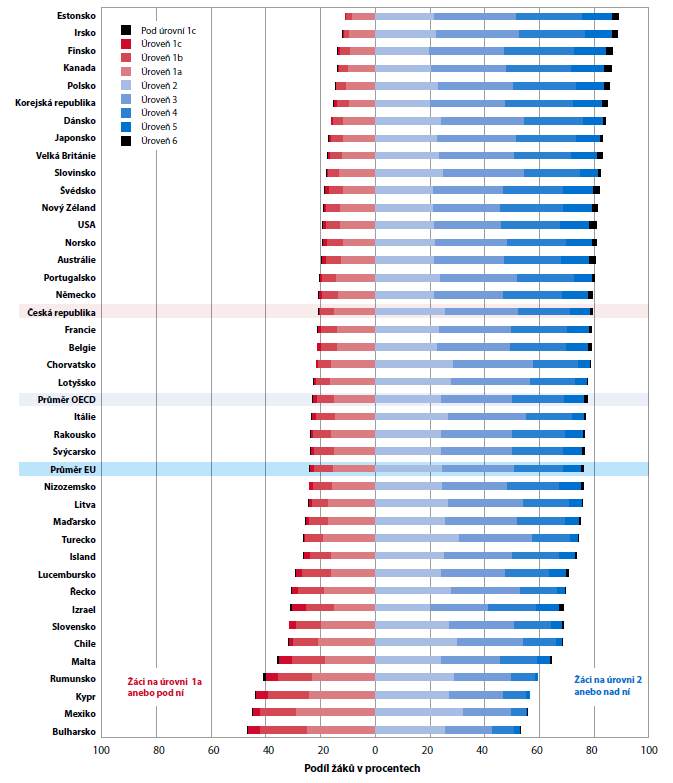 Zdroj: Národní zpráva – Mezinárodní šetření PISA 2018V České republice se od roku 2000 zvýšil podíl žáků pod základní druhou úrovní ze 17 % na 21 %, ačkoliv se průměrný výsledek významně neliší. Toto srovnání naznačuje, že se zvyšuje skupina žáků ohrožených školním neúspěchem. Naopak dovednosti odpovídající dvěma nejvyšším gramotnostním úrovním má v ČR 8 % žáků, což je o 3 % více než v roce 2009. Obrázek 7 Zastoupení českých žáků v gramotnostních úrovních od roku 2000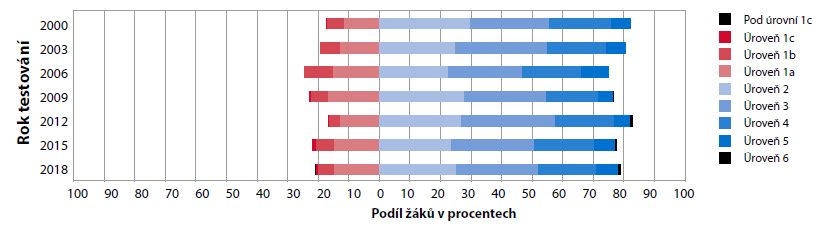 Zdroj: Národní zpráva – Mezinárodní šetření PISA 2018Vedle celkových výsledků žáků je pro posouzení vzdělávacího systému důležitým ukazatelem rozdíl mezi nejlepšími a nejslabšími žáky. Dobrá vzdělávací politika by měla usilovat o co nejlepší průměrný výsledek v kombinaci s co nejmenšími rozdíly mezi žáky. Velké rozdíly (dle PISA) naznačují, že může docházet k zaostávání slabých žáků, které ztěžuje jejich další rozvoj. Velikost rozdílu mezi nejlepšími a nejslabšími žáky v České republice odpovídá tomu, co bylo naměřeno v roce 2000 (318 bodů), oproti roku 2009 se však významně zvýšila, a to o 17 bodů. Prohloubení rozdílů mezi žáky od roku 2009 lze vysvětlit především zvýšením podílu žáků na páté a šesté gramotnostní úrovni. Ve čtenářské gramotnosti dosahují ve všech zemích pravidelně lepších výsledků dívky než chlapci. Průměrný rozdíl mezi nimi je pak v zemích OECD 30 bodů, v ČR 33 bodů. Pod základní, druhou úrovní, se v ČR nachází 26 % chlapců a 15 % dívek. Naopak na dvou nejvyšších úrovních je 6 % chlapců a 10 % dívek. Obrázek 8 Výsledky zemí EU na dílčích škálách podle čtenářských procesů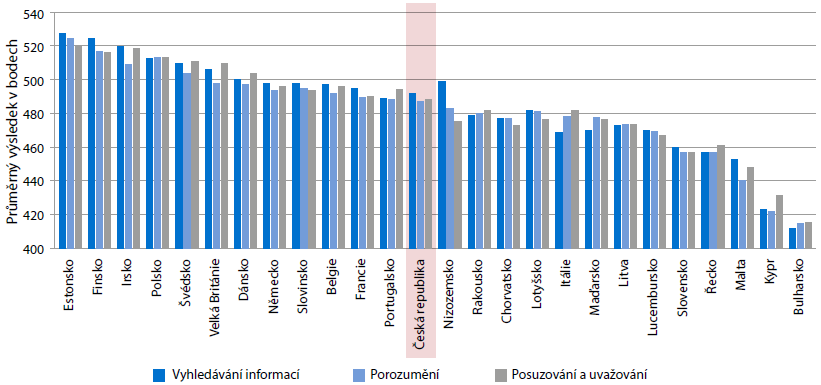 Zdroj: Národní zpráva – Mezinárodní šetření PISA 2018Výsledky žáků v matematické gramotnostiDle PISA 2018 je matematická gramotnost schopnost jedince formulovat, používat a interpretovat matematiku v různých kontextech. Zahrnuje matematické myšlení, používání matematických pojmů, postupů, faktů a nástrojů k popisu, vysvětlování a předpovídání jevů. Pomáhá jedinci si uvědomit, jakou roli matematika hraje ve světě, a díky tomu správně usuzovat a rozhodovat se tak, jak to vyžaduje konstruktivní, angažované a reflektivní občanství.Nejlepších výsledků mezi zeměmi OECD a EU dosáhli v oblasti matematické gramotnosti žáci z Japonska, Koreje a Estonska, ČR patří do skupiny zemí s významně lepšími výsledky, než je průměr zemí OECD. Nemůžeme ale vycházet jen ze srovnání mezi státy. Úroveň matematické gramotnosti v ČR významně poklesla mezi léty 2003 a 2012, a to o 17 bodů. Mezi roky 2012 a 2015 byl zaznamenán další pokles o 7 bodů, až v následujícím cyklu v roce 2018 se zlepšil o 7 bodů na úroveň 499 bodů. Průměr zemí OECD činí 489 bodů. Obrázek 9 Zastoupení českých žáků v matematických gramotnostních úrovních od roku 2003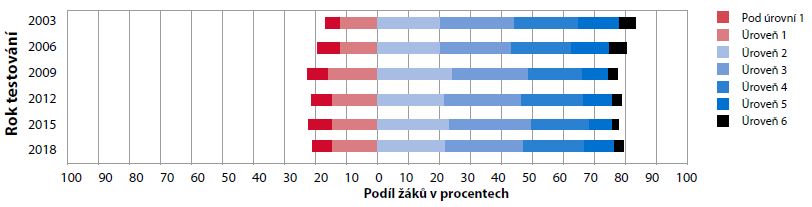 Zdroj: Národní zpráva – Mezinárodní šetření PISA 2018V matematické gramotnosti dosahuje nebo překračuje základní druhou gramotnostní úroveň 80 %českých žáků, což je více než je průměr zemí OECD (76 %). Dovednosti odpovídající dvěma nejvyššímúrovním má 13 % českých žáků, v zemích OECD je to v průměru 11 % žáků. Výsledky žáků v přírodovědné gramotnostiCo je to přírodovědná gramotnost? Přírodovědná gramotnost je schopnost přemýšlet a jednat ve všech věcech souvisejících s přírodními vědami a jejich principy jako aktivní občan. Přírodovědně gramotný člověk je schopen a ochoten zapojit se do věcné debaty o přírodních vědách a technologiích, k čemuž musí mít následující dovednosti:Vysvětlovat jevy vědecky – rozpoznávat, nabízet a hodnotit vysvětlení různorodých přírodníchjevů a technologií.Vyhodnocovat a navrhovat přírodovědný výzkum – popisovat a hodnotit přírodovědná zkoumání a navrhovat vědeckovýzkumné otázky.Vědecky interpretovat data a důkazy – analyzovat a vyhodnocovat různé podoby dat, tvrzení a důkazů a vyvozovat odpovídající vědecké závěry.V roce 2018 dosáhli nejlepších výsledků žáci z Estonska, Japonska a navzdory velkému postupnému poklesu o 41 bodů od roku 2006 také Finska. Mezi další země, které patří do skupiny zemí se statisticky významně lepším výsledkem, než je průměr zemí OECD, patří také Česká republika. Čeští žáci dosáhli od roku 2006 těchto výsledků: 2006 – 513 bodů, 2009 – 500 bodů, 2012 – 508 bodů, 2015 – 493 bodů, 2018 – 497 bodů. Průměr zemí OECD byl za rok 2018 489 bodů, průměr EU pak 484 bodů. Obrázek 10 Zastoupení českých žáků v přírodovědných gramotnostních úrovních od roku 2006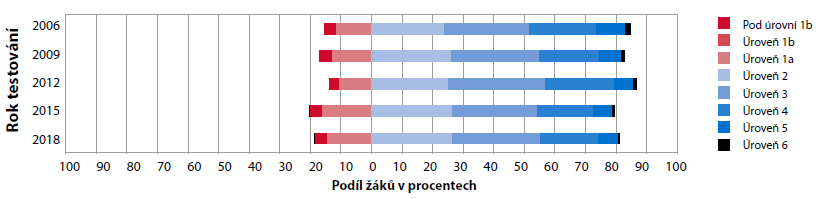 Zdroj: Národní zpráva – Mezinárodní šetření PISA 2018V přírodovědných gramotnostech dosáhlo základní druhé úrovně 81 % českých žáků (průměr zemí OECD činí 78 %). Podíl českých žáků ve dvou nejvyšších gramotnostních úrovních (8 %) je srovnatelný s průměrem zemí OECD (7 %). Nejúspěšnější evropské země Estonsko a Finsko mají ve dvou nejvyšších gramotnostních úrovních 12 % žáků. Výsledky žáků podle druhů školyŠetření PISA 2018 se účastnily základní školy, víceletá gymnázia, čtyřletá gymnázia, střední odborné školy s maturitou, bez maturity a speciální školy (v ČR díky inkluzivním opatřením tvořily tak malou část, že údaje za tyto školy nejsou uváděny).Obrázek 11 Zastoupení žáků různých škol v gramotnostních úrovních v letech 2000, 2009 a 2018, čtenářská gramotnost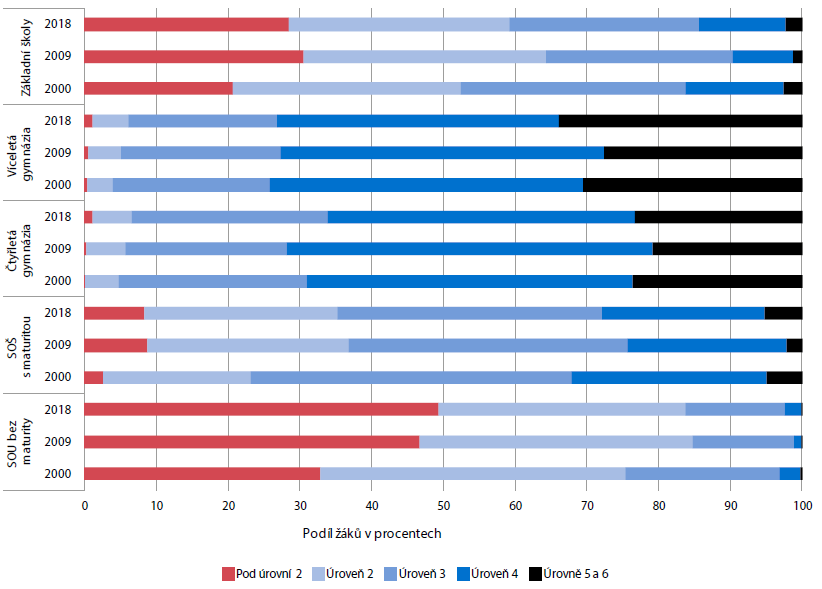 Zdroj: Národní zpráva – Mezinárodní šetření PISA 2018Z hlediska budoucího uplatnění na trhu práce je důležité sledovat podíl žáků, kteří nedosahují ani druhé, základní úrovně čtenářské gramotnosti. V letech 2009 a 2018 došlo k mírnému snížení podílu těchto žáků v ZŠ a SOŠ, stále je vyšší než v roce 2000. Tito žáci se navíc začali objevovat také na gymnáziích. Nejvyšší podíl těchto žáků je pak stále na středních odborných školách bez maturity. Průměrné výsledky žáků jednotlivých škol v cyklech šetřeníV roce 2006 došlo ve čtenářské gramotnosti k výraznému snížení průměrného výsledku žáků středních odborných škol bez maturity téměř o 50 bodů, avšak v ostatních druzích škol se výsledek naopak zvyšoval nebo neměnil. Výsledky žáků gymnázií se v letech 2000 až 2018 prakticky nemění a mají, podobně jako v dalších gramotnostních oblastech, výrazně vyšší hodnoty. V případě základních škol a středních odborných škol s maturitou je pozitivní, že propad mezi cykly 2000 a 2009, ve kterých byla čtenářská gramotnost hlavní testovanou oblastí, se mezi roky 2009 a 2018 podařilo zmírnit. Nicméně celková tendence od roku 2000 je v obou uvedených druzích škol klesající. V matematické gramotnosti je od roku 2003 do roku 2015 zaznamenán výraznější pokles hodnot průměrných výsledků ve všech druzích škol, zejména v gymnáziích, kde je pokles nejvýraznější. V cyklu 2015 – 2018 je vidět mírný růst dosahovaných průměrných výsledků.  Také v přírodovědné gramotnosti je možné pozorovat výrazný pokles hodnot průměrných výsledků. Stojí za pozornost, že ve čtenářské gramotnosti – na rozdíl od přírodovědné a také matematické – k takovému snižování výsledků nedochází. Nabízí se vysvětlení, že je to dáno skutečností, že čtenářské dovednosti jsou spíše obecně kognitivního charakteru, zatímco v matematické a přírodovědné gramotnosti žáci prokazují oborové dovednosti a také znalosti získané přímo ve výuce. Rozdíly ve výsledcích dle druhů škol nebo dle typu zřizovateleDle PISA 2018 žáci všech druhů veřejných škol (zřizovatel obec, město, kraj, MŠMT) dosahují lepších výsledků, než žáci škol soukromých a církevních. Je třeba ale vzít v potaz, že výběr škol zapojených do PISA 2018 byl reprezentativní z hlediska druhů škol, ale nebyl vybírán tak, aby bylo zajištěno reprezentativní zastoupení škol v rámci celku ani v rámci každého druhu. Při srovnání různě velkých škol bylo zjištěno, že v ZŠ a víceletých gymnáziích mají výrazně nižší průměrný výsledek žáci nejmenších škol. Výsledky dle regionů v České republiceV zastoupení žáků v úrovních ČG v jednotlivých krajích ČR jsou rozdíly. Obrázek níže ukazuje, kolik je v každém kraji procent v jednotlivých úrovních. Obrázek 12 Zastoupení žáků ve čtenářských gramotnostních úrovních v krajích ČR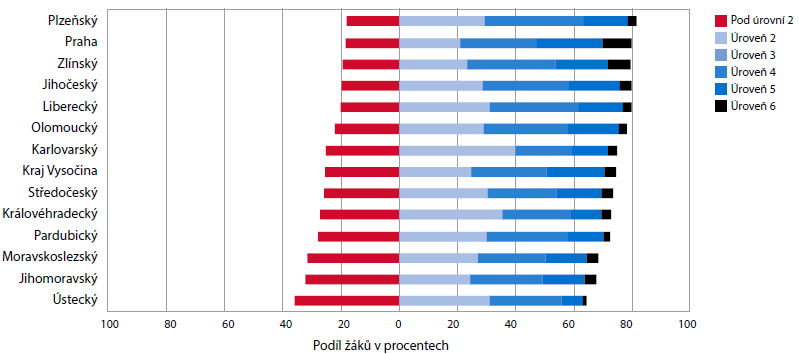 Zdroj: Národní zpráva – Mezinárodní šetření PISA 2018Nejvíce žáků, kteří nedosáhli základní, druhé úrovně je v krajích Ústeckém, Jihomoravském a Moravskoslezském. Sledována byla také data podle velikosti obce/města, ve kterém se dané školy nacházejí. Sledovány ale byly pouze údaje ze základních škol, protože střední školy a gymnázia v malých obcích nesídlí. Nejnižší výsledky ve čtenářské gramotnosti byly zaznamenány u žáků základních škol  v nejmenších obcích: obec s méně než 3 000 obyvateli – 439 bodů, město s 3 000 až 15 000 obyvateli – 465 bodů, město s 15 000 až 100 tis. obyvateli – 458 bodů, velká města se 100 tis. až 1 mil. obyvatel – 454 bodů. Vybraná zjištění ze žákovských dotazníkůŽáci uváděli, jak často učitel v hodinách vybízí žáky, aby vyjádřili vlastní názor na nějaký text, pomáhá žákům najít v jejich životě souvislost s příběhy, které čtou, ukazuje žákům, jak informace získané z textu navazují na to, co už znají, pokládá otázky, které žáky motivují k aktivní účasti v hodině.Obrázek 13 Podíl žáků setkávajících se v hodinách ČJ a literatury často/vždy s aktivitami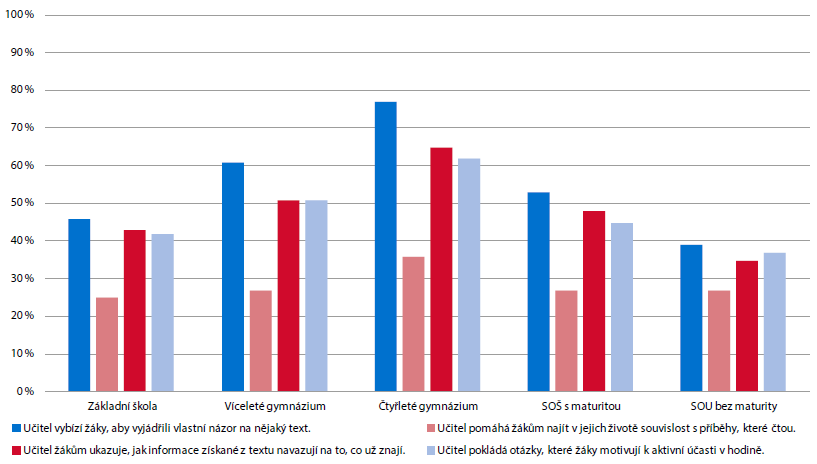 Zdroj: Národní zpráva – Mezinárodní šetření PISA 2018Další otázky se týkaly učitelem projevovaných pozitivních emocí během výuky. Žáci škol s vyšším průměrným bodovým výsledkem uváděli, že vnímají častěji radost učitelů z výuky, že je zjevné, že je učitel rád učí a že se rád zabývá probíraným učivem.Rozdíly ve čtení mezi dívkami a chlapciV tomto srovnání dosahovaly obecně ve většině případů lepších výsledků dívky. Rozdíly v jejich prospěch jsou však v rámci druhů škol menší než v rámci celé ČR. Lze to vysvětlit tím, že dívky jsou více zastoupeny v gymnáziích a SOŠ s maturitou, zatímco chlapci naopak převažují v ZŠ a SOŠ bez maturity. V základních školách dosáhli chlapci v průměru 447 bodů, zatímco dívky 472 bodů, což naznačuje, že je potřebné podporovat a rozvíjet ČG hlavně u chlapců. Rozdíl je také v druhu čtené literatury, dívky dávají častěji přednost krásné literatuře (romány, vyprávění, příběhy), zatímco chlapci čtou nejčastěji noviny, časopisy a naučnou literaturu. Celkově se tak chlapci méně často setkávají s delšími a souvislejšími texty, což se může promítnout do jejich schopnosti a dovednosti práce s textem. Chlapci často také uváděli, že čtou jen proto, aby získali potřebné informace a ve srovnání s dívkami je pro ně čtení častěji ztrátou času. Jen pro čtvrtinu chlapců je četba koníčkem. Chlapci také mají nižší potřebu si o knihách povídat s jinými lidmi. Obrázek 14 Postoje dívek v ČR k četbě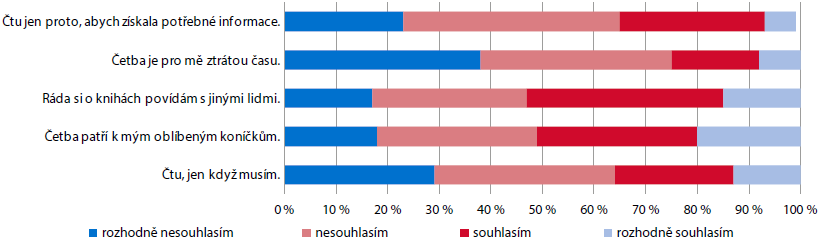 Zdroj: Národní zpráva – Mezinárodní šetření PISA 2018Obrázek 15 Postoje chlapců v ČR k četbě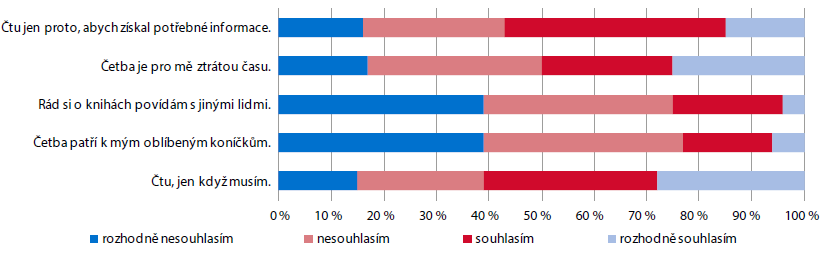 Zdroj: Národní zpráva – Mezinárodní šetření PISA 2018Vybrané faktory ovlivňující výsledky žákůHrubý domácí produkt – indikátor ukazující na velikost finančních zdrojů v jednotlivých zemích, naznačuje investiční možnosti států (ČR – 37 371 USD, průměr OECD 45 000 USD). Ukazuje se, že spolu se zvyšujícími se výdaji na vzdělávání na 1 žáka rostou i průměrné výsledky žáků. Průměrný výdaj na vzdělávání 1 žáka za země OECD činí 89 tis. USD, v ČR je to podprůměrných 69 tis. USD. Dalším faktorem je kázeň žáků v hodinách. Česká republika patří k zemím s největším rozdílem v kázni v hodinách mezi socioekonomicky zvýhodněnými a znevýhodněnými školami. Zároveň jsou pozorovány rozdíly v kázni mezi velkými a malými školami (větší nekázeň ve větších školách) i mezi soukromými a veřejnými školami (větší nekázeň v soukromých školách). Možnosti podpory rozvoje čtenářské gramotnosti dle PISA 2018poskytovat pedagogům vhodnou metodiku rozvoje funkční ČG, zvýšit nabídku dalšího vzdělávání pedagogů s ohledem na vybrané oblasti (např. metody práce s různými zdroji, metody kritického myšlení, čtení v mezipředmětovém kontextu), podpořit vznik nových výukových materiálů s ohledem na společenské změny a měnící se množství, rozmanitost a strukturu psaných materiálů, ve školách je třeba podněcovat tvorbu strategie rozvoje čtenářských gramotností ve všech předmětech a kolegiální podporu a vzájemné učení učitelů, využívat nové formy výuky a přístupy ke čtení (čtenářské dílny), rozvíjet spolupráci s knihovnami, které disponují odborníky na čtení a nabídkou informačních lekcí pro základní školy, které mohou vhodně doplňovat výuku a posilovat zájem žáků o čtení. V roce 2021 vydala ČŠI sekundární analýzu PISA 2018 – Růstové nastavení mysli žáků a jeho vliv na výsledky vzdělávání. Nejvýznamnější výstupy lze shrnout takto:52 % žáků v ČR nesouhlasí s výrokem „tvoje inteligence je něco, co na sobě nemůžeš příliš změnit“ (průměr OECD 63 %), žáci s růstovým myšlením dosáhli lepšího průměrného výsledku ve čtenářských dovednostech než žáci s fixním myšlením, vazba mezi růstovým myšlením a výsledkem ve čtenářských dovednostech byla silnější mezi socioekonomicky znevýhodněnými žáky, školy a učitelé by mohli pomoci s posilováním spravedlnosti ve vzdělávání, pokud by našli způsoby, jak přesvědčit všechny žáky, aby věřili, že s dostatkem úsilí mohou rozvíjet své schopnosti a zlepšit své vzdělávací výsledky, žáci s růstovým myšlením jsou více motivovaní ke zvládání nových úkolů, mají vyšší sebedůvěru, stanovují si ambicióznější vzdělávací cíle a škola má pro ně vyšší hodnotu, čeští žáci obecně disponují nižší motivací, sebedůvěrou a méně ambiciózními vzdělávacími cíli než jejich vrstevníci ze zemí OECD, a také hodnota, kterou připisují škole, je v mezinárodním srovnání podprůměrná, statisticky významně vyšší podíl žáků s růstovým myšlením lze pozorovat tam, kde se žáci častěji setkávají s adaptivní výukou (učitel přizpůsobuje výklad potřebám a znalostem třídy, individuálně pomáhá žákům). Sekundární analýza PISA 2018 poskytuje také doporučení pro školy a učitele: vytvářet příznivou třídní atmosféru a přesvědčit žáky, že pokud vynaloží dostatek úsilí, mohou dosahovat dobrých výsledků, usilovat o využívání formativního hodnocení, nahlížet na žákův výkon jako na proces, nikoliv stav (motivace do budoucna), zvážit využívání tzv. gradovaných úloh a snažit se úlohy a jejich náročnost přizpůsobit, aby žáci zažili úspěch a uvěřili tomu, že se díky vynaloženému úsilí mohou zlepšovat, rozvíjet růstové myšlení u žáků, podporovat další vzdělávání pedagogů. Celá zpráva je dostupná ZDE. Mezinárodní šetření TALIS 2018Mezinárodní šetření TALIS přináší informace o výkonnosti české vzdělávací soustavy v mezinárodním srovnání. V České republice se do TALIS 2018 z druhého stupně základní školy a nižšího stupně víceletého gymnázia zapojilo celkem 219 škol a přes 3 400 učitelů. Pokud budou dále uváděny hodnoty vůči průměru EU, jedná se o srovnání s váženým průměrem 23 členských států, které se účastnily šetření TALIS 2018, pokud bude hovořeno o průměru TALIS, tento zahrnuje všech 48 států zapojených do šetření TALIS 2018. V TALIS jsou využity dva druhy dotazníků – pro ředitele školy a pro učitele. Profesní rozvoj a sebedůvěra učitelůSubjektivně vnímaná profesní zdatnost českých učitelů je v oblasti motivace a aktivního zapojování žáků do výuky v porovnání s EU velmi podprůměrná a patří k nejnižším v rámci celého šetření TALIS. Zkušenější učitelé s alespoň 5 lety praxe hodnotí lépe svou schopnost v oblasti kázeňského řízení třídy, naopak méně zkušení mladší učitelé naopak hodnotí lépe své schopnosti podpořit vzdělávání žáků pomocí digitálních technologií. Čeští učitelé pozitivně vnímají účast na aktivitách profesního rozvoje, kde k nejčastějším formám patří četba odborné literatury a kurzy/semináře prezenčního charakteru – obě tyto formy se v ČR vyskytují významně častěji oproti průměru EU. Naopak podprůměrný podíl učitelů se účastní vzdělávacích konferencí. Od roku 2013 výrazně stoupl podíl učitelů, kteří se účastní aktivit profesního rozvoje zaměřeného na výuku žáků se SVP (z 24 % na 53 %). Potřebu profesního rozvoje v této oblasti deklaruje 55 % českých učitelů. Čeští učitelé se také mnohem častěji účastní zaškolovacích aktivit, než je průměr EU. Vnímané překážky výukyOproti roku 2013 považuje větší počet ředitelů nedostatek učitelů s kompetencemi učit žáky se SVP za významnou překážku bránící poskytování kvalitní výuky. Toto navýšení souvisí s podporou inkluze v českých školách a z toho vycházející zvýšené poptávce po učitelích s příslušnými kompetencemi. Řediteli je vnímáno jako překážka také nedostatek podpůrného personálu a nedostatek času pro pedagogické vedení. Proměny výukyVýrazně podprůměrný ve srovnání s průměrem EU je podíl českých učitelů, kteří se cítili připraveni na výuku průřezových dovedností (28 %). Čeští učitelé ve velké míře využívají strategie podporující jasnost a srozumitelnost výuky, ale málo využívají strategie aktivující u žáků náročnější kognitivní procesy a jen zřídka umožňují žákům samostatnou dlouhodobou práci nebo využití ICT. Učitelská profeseUčitelská profese byla první kariérní volbou pro 68 % českých učitelů. 90 % českých učitelů je dle svého vyjádření ve svém zaměstnání spokojeno a 58 % učitelů se domnívá, že výhody tohoto povolání převažují nad nevýhodami. V ČR stejně jako v ostatních evropských zemích smýšlejí učitelé o svém povolání méně pozitivně, než jak to vnímá obecně společnost. Podmínky začínajících učitelůČeští učitelé jsou při výběru své profese motivování ve velké míře společenskými motivy, cca 90 % uvedlo, že pro ně bylo důležité, že mohou ovlivňovat rozvoj dětí a mládeže a být tak prospěšní pro společnost. Okolo 60 % českých učitelů bralo v úvahu také osobní motivy jako jistota práce, spolehlivý příjem a stabilní kariéra (EU 65 %). Profesní příprava učitelů a pocit připravenosti na výukuFormální vzdělávání více než 90 % českých učitelů zahrnovalo obsahovou stránku a didaktiku vyučovaných předmětů a obecnou pedagogiku. Podíl učitelů, kteří se v prvních dvou uvedených oblastech cítili připraveni na výuku, výrazně poklesl od roku 2013 z 99 % na 78 % u obsahové stránky vyučovaných předmětů, z 91 % na 60 % u didaktiky vyučovaných předmětů. Podíl českých učitelů, kteří se v rámci svého formálního vzdělávání setkali s výukou v prostředí s různě nadanými žáky, byl ze všech zemí vůbec nejnižší (34 %, průměr EU 58 %). Podprůměrný je rovněž podíl českých učitelů, kteří uvedli, že součástí jejich formálního vzdělávání byly oblasti chování žáků a vedení třídy (54 %, průměr EU 65 %), sledování pokroku a vědomostí žáků (55 %, průměr EU 63 %) a využívání ICT (informační a komunikační technologie) ve výuce (45 %, průměr EU 53 %). V oblasti výuky průřezových dovedností (kreativita, kritické myšlení, řešení problémů) jen necelá polovina českých učitelů (47 %) měla tuto oblast zahrnutou ve svém formálním vzdělávání (EU 58 %). Pouze 28 % českých učitelů se cítilo připraveno na výuku průřezových dovedností, což představuje překážku při naplňování cílů RVP. Podpora začínajících učitelů v zaměstnáníZaškolovací aktivity jsou zde chápány tak, aby podporovaly začleňování nových učitelů do jejich povolání a aby podporovaly zkušené učitele, kteří jsou na škole noví. Mohou probíhat v rámci formálně strukturovaného programu (dohled zkušeného učitele, schůzky s ředitelem, mentoring), nebo mohou být uspořádány neformálně jako samostatné aktivity (spolupráce s jinými novými učiteli). Dle vyjádření ředitelů mají noví učitelé podstatně vyšší přístup k neformálním zaškolovacím aktivitám (82 %, průměr EU 71 %) než k formálně strukturovaným (35%, průměr EU 55 %). 31 % českých učitelů se účastnilo formálního zaškolovacího programu během svého prvního zaměstnání, 30 % učitelů se účastnilo formálního programu. 43 % učitelů se neúčastnilo žádného zaškolení, průměr EU činí 61 %, trend zaškolování začínajících učitelů je ale stoupající. Nejčastějšími formami zaškolení, které uváděli začínající učitelé, byly naplánované schůzky s ředitelem a/nebo se zkušenými učiteli, dohled ředitele a/nebo zkušených učitelů a spolupráce s jinými novými učiteli (zúčastnilo se 80 % a více učitelů, přičemž více než 90 % učitelů pracuje ve škole, kde jsou dle vyjádření ředitelů tyto aktivity dostupné). Téměř 2/3 ředitelů dále uvedlo, že učitelé nemají přístup k programu mentorování (průměr EU 35 %). Mentora má v ČR přiděleno 26 % začínajících učitelů (délka praxe do 5 let (průměr EU 19 %). Spokojenost učitelů v zaměstnání a vnímaná prestiž učitelského povoláníCelých 90 % učitelů v ČR je dle svého názoru ve svém zaměstnání celkově spokojeno (odpovídá průměru EU), 7 % učitelů lituje volby svého povolání. Pouze 16 % učitelů se domnívá, že si společnost váží učitelů. Názor, že učitelská profese je společností ceněná zastává 24 % učitelů oproti 13 % učitelek. Všeobecně nízká úroveň prestiže učitelského povolání je důležitý faktor, který ovlivňuje nedostatek nových učitelů na trhu práce. Dle zprávy TALIS 2018 je učitelský obor výrazně podhodnocen oproti jiným segmentům trhu práce a nedokáže tak konkurovat. Nicméně je nutno také např. mediálně zlepšovat obraz a prestiž této profese. Náplň hodinVýsledky indikují relativně dobrou situaci v oblasti kázně v ZŠ a víceletých gymnáziích ve srovnání s EU, čeští učitelé musí méně často klidnit žáky, kteří ruší (často nebo vždy 39 % v ČR, 67 % v EU), nabádat žáky, aby poslouchali (ČR 52 %, EU 74 %). Čeští učitelé také ve velké míře využívají strategie podporující jasnost a srozumitelnost výuky 89 % dotázaných učitelů uvádí, že na začátku výuky nastavují jasné cíle (81 % v EU); 84 % učitelů shrnuje obsah předešlé látky (76 % v EU); 83 % učitelů vysvětluje, co se žáci naučí (91 % v EU), 83 % učitelů často nebo vždy vysvětluje, jak nová látka souvisí s dřívější látkou (85 % v EU), 69 % učitelů se odkazuje na problémy každodenního života nebo práce, aby ukázali, proč jsou nové znalosti užitečné (73 % v EU), a 64 % učitelů nechává žáky řešit obdobné úlohy, dokud si nejsou jistí, že každý žák porozuměl celé látce (70 % v EU). Čeští učitelé naopak málo využívají strategie aktivující u žáků náročnější kognitivní procesy, tedy např. skupinové práce nebo skupinové řešení úkolů. Konkrétně jde o úlohy vyžadující kritické myšlení (ČR 40 %, EU 60 %), samostatné rozhodnutí o postupu řešení složitější úlohy (ČR 33 %, EU 39 %), rozdělování do menších skupin (ČR 27 %, EU 47 %), zadávání úloh s nejasným řešením (ČR 11 %, EU 34 %). Mezi všemi zeměmi zapojenými do TALIS 2018 má ČR spolu s Rakouskem nejnižší podíl učitelů, kteří zadávají úlohy s nejasným řešením (12 %) nebo dělí žáky do menších skupin, aby měli možnost nalézt společné řešení (28 %). ČR má také druhý nejnižší podíl v případě zadávání úloh vyžadujících kritické myšlení. Podobně pak za spíše negativní zjištění lze považovat, že čeští učitelé uvádějí jen zřídka využívání takových výukových strategií, které žákům umožňují samostatnou práci po delší časové období nebo využití informačních a komunikačních technologií.Otevřenost vůči novým nápadůmZ pohledu učitelů je hodnocení otevřenosti vůči inovacím v EU v průměru nižší, než ve všech státech zapojených do TALIS 2018. Obecným rysem nejen v ČR je větší otevřenost inovacím mladších učitelů oproti starším. Proti tomu naopak ředitelé škol uvádějí otevřenost inovacím školy jako celku a vnímají také vysokou míru autonomie škol, která jim v tomto ohledu umožňuje široké spektrum možností. Vztahy mezi učiteli a žákyTéměř všichni čeští učitelé hodnotí pozitivně vztahy mezi učiteli a žáky, 98 % učitelů souhlasí s tvrzením, že potřebuje-li žák pomoc, škola mu ji poskytne, 96 % s tvrzením, že většina učitelů věří, že úspěch žáků je důležitý. Podle 87 % dotázaných se učitelé v dané škole na sebe mohou spolehnout. Bezpečné prostředí ve školePodle TALIS 2018 je prostředí českých škol bezpečnější, než prostředí škol v EU. Se zastrašováním nebo šikanou mezi žáky se alespoň jednou týdně potýkají jen 3 % českých ředitelů škol (průměr EU 14 %). S vandalstvím, krádežemi, zastrašováním nebo verbálním útokům na učitele se setkalo jednou nebo vícekrát týdně ne více, než 1,4 % českých ředitelů a není časté ani v zahraničí. Sebedůvěra učitelůVe srovnání s EU je subjektivně vnímaná zdatnost českých učitelů podprůměrná, avšak oproti TALIS 2013 došlo k výraznému zlepšení. Největší rozdíly se v mezinárodním srovnání ukazují v oblasti motivace a aktivního zapojování žáků do výuky. Vnímané překážky poskytování kvalitní výukyŘeditelé v ČR nejvíce vnímají nedostatek podpůrného personálu (36 % ředitelů), nedostatek času pro pedagogické vedení (34 %), nedostatek učitelů s kompetencí učit žáky se SVP (30 %). Obdobně jsou tyto aspekty hodnoceny také v EU. Nejméně vnímají čeští ředitelé jako překážku nedostatek nebo nevhodnost učebních materiálů (3 %), nedostatek učitelů schopných vyučovat žáky ze sociálně znevýhodněného prostředí (5 %) a nedostatek učitelů odborné přípravy (5 %).Výdajové priority podle učitelůPodle učitelů je velmi důležité navýšení platů (ČR 78 %, EU 50 %)), důležitost přikládaná platům je větší ve větších městech oproti menším, následuje snížení administrativní zátěže (ČR 57 %, EU 48 %) a snížení velikosti tříd prostřednictvím najímání dalších pedagogů (ČR 56 %, EU 59 %). Využití pracovního času učitelůPrůměrná celková reportovaná pracovní doba učitelů v ČR činí 38,5 hodiny (EU 37,5 hodiny). Delší pracovní dobu vykazuje např. Anglie (46,9 hod.), USA (46,2), Japonsko (56). Nejkratší pracovní dobu vykazují naopak v Rakousku (37,2 hod.), Slovensku (36,4 hod.) a Finsku (33,3 hod.). Přímá výuka zabírá v pracovní době učitelů největší podíl, v ČR je v průměru 19,1 hod. (EU 18,8 hod.). Zajímavostí je, že čeští učitelé s praxí delší než 5 let tráví přípravou výuky delší čas než učitelé s kratší praxí. Téměř o hodinu déle se připravují učitelé gymnázií oproti učitelům srovnatelných ročníků ZŠ (8,1 hod./7,1 hod.). Efektivní vzdělávání a vnímaný vliv na práciV České republice se účastnilo za posledních 12 měsíců alespoň jedné vzdělávací aktivity 97 % učitelů. Tento výsledek platí pro začínající i zkušenější pedagogy, mužů i žen, pedagogů z velkých měst i vesnic. Průměr EU činí 92 %. Vzdělávací aktivity se tak staly nedílnou součástí jejich profesního života. Nejčastějšími aktivitami je četba odborné literatury nebo semináře prezenčního charakteru (více než 80 % učitelů). Nadprůměrný vůči EU je také podíl učitelů, kteří se zapojili do sebepozorování, pozorování kolegů nebo koučingu (průměr ČR 45 %, EU 38 %), následují exkurze v komerčních prostorách, veřejných organizacích nebo nevládních organizacích (průměr ČR 24 %, EU 13 %). Pod průměrem EU je ČR například v účasti na vzdělávacích konferencích, kde prezentují svůj výzkum (průměr ČR 28 %, EU 43 %), dále ve sledování online kurzů/seminářů (ČR 24 %, EU 34 %) a zapojení do skupin učitelů, které vznikly za účelem profesního rozvoje svých členů (ČR 24 %, EU 33 %). Prezenční kurzy/semináře byly navštěvovány učiteli druhého stupně ZŠ stejně jako kolegy z víceletých gymnázií, rozdíl byl zaznamenán ve vyšší účasti pedagogů gymnázií na online kurzech a exkurzích. 78 % českých učitelů hodnotí, že jejich účast na vzdělávacích aktivitách měla pozitivní vliv na jejich profesní rozvoj, což odpovídá průměru EU. Činnosti profesního rozvoje, které měly nejpozitivnější vliv na výuku učitelů, byly v České republice hodnoceny především z hlediska kvality obsahu. Nejčastěji byly charakterizovány následovně: „vycházely z mých předchozích vědomostí“, „měly srozumitelnou strukturu“, „vhodně se soustředily na obsah potřebný k výuce mých předmětů“.Z výsledků TALIS 2018 vyplývá, že čeští učitelé se nejvíce účastní vzdělávání zaměřeného na prohlubování faktických znalostí a vědomostí v předmětech, které vyučují, na pedagogické kompetence pro výuku a výuku žáků se SVP (rozdíl oproti roku 2013: v roce 2013 činil průměr ČR 24 %, v roce 2018 54 %). Velká potřeba vzdělávání byla zaznamenána také v oblasti chování žáků a vedení třídy. Učitelé také vykazují velkou potřebu se vzdělávat v IT dovednostech – 13 % učitelů cítí velkou potřebu, 38 % střední potřebu tohoto vzdělávání. Překážky účasti na profesním rozvojiPro přibližně 51 % českých učitelů představuje překážku v účasti na profesním rozvoji kolize s pracovním rozvrhem, přibližně 1/3 učitelů vnímá nedostatek času kvůli rodinným povinnostem, nedostatek motivace a finanční náročnost profesního vzdělávání. Od roku 2013 se nejvíce snížil podíl učitelů, kteří jako překážku označili nedostatečnou podporu zaměstnavatele (z 21 % na 15 %), vysokou cenu školení (z 36 % na 30 %) a nedostatek motivace (z 38 % na 31 %). Vzrostl naopak počet učitelů, kteří se neúčastní aktivit profesního rozvoje z časových důvodů. V dubnu 2021 vydala ČŠI sekundární analýzu TALIS 2018: Klima učitelského sboru, problémové třídy a aplikace didaktických metod učiteli. Shrnutí a doporučení obsažená v této zprávě udávají:Spokojenější učitelé častěji uvádí, že vnímají pozitivní dopad zpětné vazby ke své práci, věří ve své kompetence a účastní se profesních a dalších aktivit souvisejících s profesním rozvojem. Ředitelé škol a zřizovatelé by měli podporovat CŽV a profesní rozvoj pedagogů.S celkovou spokojeností učitelů souvisí míra jejich participace na dění školy, možnost aktivně se zapojit do rozhodování o aktivitách a směřování školy. Vhodným opatřením je zapojit pedagogy do rozhodovacích procesů školy nebo jim umožnit rozhodování (alespoň částečně) ovlivňovat. Pokud ředitel deklaruje vyšší míru spolupráce všech stran (pedagogové, rodiče, žáci), jsou starší učitelé více nespokojeni s profesí než mladší pedagogové.Mladší učitelé vykazují vyšší stres z chování žáků, ale jsou celkově s profesí učitele více spokojení než jejich starší kolegové.Hůře je profese pedagoga vnímána v krajích s vysokým podílem lidí v exekuci (mj. i Moravskoslezský kraj).Pro udržení stabilní spokojenosti učitelů s jejich profesí je nutné harmonicky rozvíjet jak vnímaný osobní přínos profese učitele, tak společenský přínos profese učitele a vnímání hodnotového a politického vlivu profese učitele.Učitelé participující na úrovní školy a zapojení do rozhodování o aktivitách a směřování školy vnímají pozitivněji společenský přínos pedagogické profese.Učitelé s vysokou mírou stresu mají zároveň nižší sebedůvěru.Začínající učitelé do 5 let praxe vnímají silněji bariéry profesního rozvoje než zkušenější pedagogové.Seznam zkratekCJ			cizí jazykČG			čtenářská gramotnostČŠI			Česká školní inspekceDDM			dům dětí a mládežeDPČ			dohoda o pracovní činnostiDPP			dohoda o provedení práceDVPP			další vzdělávání pedagogických pracovníkůESF			Evropský sociální fondICT			informační a komunikační technologieIROP			integrovaný regionální operační programITI 			integrovaná teritoriální investiceKHS			krajská hygienická stanice			KP			kariérový poradceMAP			místní akční plán (místní akční plánování)MAP ORP Ostrava II 	projekt Místní akční plán rozvoje vzdělávání ORP Ostrava IIMF			Ministerstvo financí ČRMG			matematická gramotnostMMR			Ministerstvo pro místní rozvoj ČRMPSV			Ministerstvo práce a sociálních věcí ČRMSK			Moravskoslezský krajMŠ			mateřská školaMŠMT			Ministerstvo školství, mládeže a tělovýchovy ČRMV			Ministerstvo vnitra ČRNB			notebook, přenosný počítačNIDV			Národní institut dalšího vzděláváníNNO			nestátní nezisková organizaceNÚV			Národní ústav pro vzděláváníOKAP			projekt Odborné, kariérové a polytechnické vzděláváníONIV			ostatní neinvestiční výdajeOP VVV		Operační program výzkum, vývoj, vzděláváníOSPOD			orgán sociálně právní ochrany dětíOŠ			odborná školaORP			obec s rozšířenou působnostíOU			Ostravská univerzita v OstravěPC			osobní počítač (nepřenosný)PPP			pedagogicko-psychologická poradnaPS			pracovní skupinaPŠD			povinná školní docházkaRgŠ			regionální školstvíRVP			rámcový vzdělávací programRVP PV (ZV, ZUV)	rámcový vzdělávací program pro předškolní vzdělávání (základní vzdělávání, základní umělecké vzdělávání)ŘŠ			ředitel školySFŽP			Státní fond životního prostředíSMO			statutární město OstravaSPC			speciálně pedagogické centrumSŠ			střední školaSVČ			středisko volného časuSVL			sociálně vyloučená lokalitaSVP			speciální vzdělávací potřebySW			softwareŠD			školní družinaŠPZ			školské poradenské zařízeníŠVP			školní vzdělávací programÚP			Úřad práce VO			volitelný okruhVŠ			vysoká školaZŠ			základní škola20142015201620172018201920202021Čavisov524520510499501495510515Dolní Lhota1 4351 4541 4521 4531 47714851 4931 492Horní Lhota803790809826839847854858Klimkovice4 3714 3644 3994 4274 4224 4684 5234 495Olbramice662672666672697714708721Ostrava295 653294 200292 681291 634290 450289 128285 897283 320Stará Ves n. O.2 7342 7532 7772 7872 7602 7892 8492 851Šenov6 1886 2676 3146 3426 3856 4006 4356 430Václavovice1 9301 9461 9651 9902 0041 9982 0462 064Velká Polom2 0362 0392 0362 0562 0672 0652 0742 052Vratimov7 0627 1517 1937 2427 2537 2977 3637 360Vřesina2 8582 8612 8962 9032 9322 9512 9402 897Zbyslavice618623613633632636629635ORP Ostrava 326 874325 640324 311323 464322 419321 273318 321315 4412012201320142015201620172018201920200 - 2 let9 8829 4639 5379 6179 7289 7179 8279834N/A3 - 5 let10 77610 70110 0859 5909 2529 3849 4369 483N/A6 - 15 let29 15129 77230 68231 32531 96932 11632 27332 263N/ARok20102011201220132014201520162017201820192020Dětí33073017293229512957300430192970316330762 945Skupina obcí s počtem obyvatel do 199200 až 499500až 9991 000 až 1 9992 000 až 4 9995 000 až 9 99910 000 až 19 99920 000 až 49 99950 000 až 99 999nad 100 000celkem2020/20212020/20212020/20212020/20212020/20212020/20212020/20212020/20212020/20212020/20212020/20212020/2021Počet obcí004152000113Počet ZŠ – 1. a 2. stupeň20430008089Počet ZŠ – jen 1. stupeň112000038Počet MŠ317200087100Sloučené organizace (ZŠ+MŠ)20500002633Název obcecelkem
škol a ŠZz tohoz tohoz tohoz tohoz tohoNázev obcecelkem
škol a ŠZMŠZŠZUŠSVČgymnáziacelkem škol2291009214617Ostrava200 878011517Čavisov110000Dolní Lhota211000Horní Lhota000000Klimkovice52210Olbramice111000Stará Ves nad Ondřejnicí221000Šenov311100Václavovice111000Velká Polom111000Vratimov512110Vřesina111000Zbyslavice111000Název obcecelkem
školz tohoz tohoz tohoz tohoz tohoNázev obcecelkem
školMŠZŠZUŠSVČgymnáziacelkem škol155516714617Ostrava135465611517Čavisov110000Dolní Lhota211000Horní Lhota000000Klimkovice311100Olbramice101100Stará Ves nad Ondřejnicí101000Šenov311100Václavovice101000Velká Polom101000Vratimov512110Vřesina101000Zbyslavice101000Název obcecelkem ředitelstvíz tohoz tohoz tohoz tohoz tohoNázev obcecelkem ředitelstvíMŠZŠgymnáziaZUŠSVČOstrava321612810Název obcecelkem ředitelstvíz tohoz tohoz tohoz tohoz tohoNázev obcecelkem ředitelstvíMŠZŠgymnáziaZUŠSVČOstrava422101Název obcecelkem ředitelstvíz tohoz tohoz tohoz tohoz tohoNázev obcecelkem ředitelstvíMŠZŠgymnáziaZUŠSVČORP Ostrava 29598100typ školy, zařízeníprůměrný přepočtený počet pracovníkůprůměrný přepočtený počet pracovníkůprůměrný přepočtený počet pracovníkůtyp školy, zařízenícelkemz tohoz tohotyp školy, zařízenícelkempedagogůnepedagogůmateřské školy 881,54881,54-základní školy 1914,711914,71-základní umělecké školy 36,436,4-školní družiny a kluby 251,5251,5-SVČ (interní + externí)71,271,2-zařízení školního stravování 586,1-586,1celkem 3741,453155,35586,1typ školy, zařízeníprůměrný přepočtený počet pracovníkůprůměrný přepočtený počet pracovníkůprůměrný přepočtený počet pracovníkůtyp školy, zařízenícelkemz tohoz tohotyp školy, zařízenícelkempedagogůnepedagogůmateřské školy 924,91924,91-základní školy 1973,821973,82-základní umělecké školy 38,238,2-školní družiny a kluby 253,8253,8-SVČ (interní + externí)79,679,6-zařízení školního stravování 581,5-581,5celkem 3851,833270,33581,5zřizovatelpočet MŠpočet dětí celkempočet běžných třídpočet dětí v běžných třídáchpočet spec. třídpočet dětí ve spec. třídách2020/20212020/20212020/20212020/20212020/20212020/20212020/2021obec7790773708 63542442kraj521412619188církev24323914soukromník14*37023345325celkem10097043969045656592019/20202019/20202019/20202019/20202019/20202019/20202019/2020obec769462366896742495kraj 523012819202církev 24323914soukromník15*38025354326celkem 99101153949388657272018/20192018/20192018/20192018/20192018/20192018/20192018/2019obec769519370903942480kraj521312419189církev 23923900soukromník1640326378325celkem 9910 1743999 480646742017/20182017/20182017/20182017/20182017/20182017/20182017/2018obec789545369906543480kraj 521712419193církev 24024000soukromník1644227418424celkem 10110 2443999 547666972016/20172016/20172016/20172016/20172016/20172016/20172016/2017obec789550370902444526kraj521211019202církev23623600soukromník144472843829celkem9910 245401950865737školní rokpočet MŠ počet tříd počet dětíúv. pedag.počet dětí na 1 pedag. úvazekpočet dětí na třídupočet dětí na školu2020/2021774129077830,410,9322,0117,92019/2020764089462806,911,7323,2124,52018/20197641295191 079,228,8223,1125,32017/20187841295451 091,008,7523,2122,42016/20177841495501 096, 268,7123,1122,4školní rokpočet MŠ samost. MŠpočet tříd počet dětíúv. pedag.počet dětí na 1 pedag. úvazekpočet dětí na třídupočet dětí na školu2020/2021522021446,404,6110,7042,82019/2020522023047,214,8711,5046,02018/20195220213137,411,5510,6542,62017/20185220217130,071,6610,8543,42016/20175220212123,551,7210,642,4 školní rokpočet MŠ samost. MŠpočet tříd počet dětíúv. pedag.počet dětí na 1 pedag. úvazekpočet dětí na třídupočet dětí na školu2020/202116112637056,766,5214,2323,132019/202016112838058,836,4613,5723,752018/2019161129403126,003,1913,9025,192017/2018161131442123,983,5614,2527,632016/201714930447121,033,6914,9031,93školní rokpočet MŠ samost. MŠpočet tříd počet dětíúv. pedag.počet dětí na 1 pedag. úvazekpočet dětí na třídupočet dětí na školu2020/2021203433,6711,7214,321,52019/2020203432,3018,7014,321,52018/20192023921,791,7819,519,52017/20182024021,721,8420202016/20172023621,201,701818Počet dětí v MŠ ve správním obvoduPočetVolná místa (kapacita – počet dětí)Počet dětí / kapacita 
v %Kapacita všech MŠ k 01.09.202011 6472 570 78 %Počet dětí v MŠ (školní rok 2015/2016)9 6461 06490 %Počet dětí v MŠ (školní rok 2018/2019)10 1741 47387 %Počet dětí v MŠ (školní rok 2019/2020)94622 18581 %Počet dětí v MŠ (školní rok 2020/2021)90772 57078 %Předpoklad počtu dětí ke konci r. 2023              8 650                          3 000    74 %školní rokpřepočtení pedagogové celkemz toho nekvalifikovaní% nekvalifikovaných2020/2021830,438,54,64 %2019/2020806,943,25,35 %2018/2019782,681,02 %2017/2018780,39,61,23 %2016/2017779,720,82,60 %zřizovatelpřepočtení učitelé celkemz toho nekvalifikovaní% nekvalifikovaných2018/20192018/20192018/20192018/2019kraj33,6513 %církev2,51,537,5 %soukromník50,447,35 %2019/20202019/20202019/20202019/2020kraj35,45,814 %církev3,31,328,3 %soukromník44,56,011,9 %2020/20212020/20212020/20212020/2021kraj35,64,010,1 %církev3,12,039,2 %soukromník45,03,06,2 %zřizovatelpočet základních škol (RED IZO)počet základních škol (RED IZO)počet základních škol (RED IZO)zřizovatelcelkemúplnéneúplné2020/20212020/20212020/20212020/2021Obec - ředitelství675314kraj – ředitelství (z toho 1 ZŠ při ZZ)990církev - ředitelství220soukromý subjekt - ředitelství1174celkem – dle rejstříku bez 2 škol MŠMT8971182019/20202019/20202019/20202019/2020Obec - ředitelství675314kraj – ředitelství990církev - ředitelství220soukromý subjekt - ředitelství1073celkem – dle rejstříku bez 2 škol MŠMT8871172018/20192018/20192018/20192018/2019Obec - ředitelství665214kraj – ředitelství (z toho 1 ZŠ při ZZ)990církev - ředitelství220soukromý subjekt - ředitelství1073celkem – dle rejstříku bez 2 škol MŠMT8770172017/20182017/20182017/20182017/2018Obec - ředitelství665214kraj – ředitelství (z toho 1 ZŠ při ZZ)990církev - ředitelství220soukromý subjekt - ředitelství1073celkem – dle rejstříku bez ZŠ při lázních a 2 škol MŠMT8770172016/20172016/20172016/20172016/2017Obec - ředitelství665214kraj – ředitelství (z toho 1 ZŠ při ZZ)990církev - ředitelství220soukromý subjekt - ředitelství1072celkem – dle rejstříku bez ZŠ při lázních a 2 škol MŠMT867016Název obcepočet škol malotříd.z toho z toho z toho z toho z toho z toho Název obcepočet škol malotříd.jednotřídnídvoutřídnítrojtřídníčtyřtřídnípětitřídnívícetřídnícelkem škol17033053Ostrava91134Čavisov0Dolní Lhota11Horní Lhota0Klimkovice0Olbramice11Stará Ves n. O.0Šenov11Václavovice11Velká Polom11Vratimov11Vřesina11Zbyslavice11Název obcepočet škol malotříd.z toho z toho z toho z toho z toho z toho Název obcepočet škol malotříd.jednotřídnídvoutřídnítrojtřídníčtyřtřídnípětitřídnívícetřídnícelkem škol7241Ostrava321ČavisovDolní LhotaHorní LhotaKlimkoviceOlbramice11Stará Ves n. O.ŠenovVáclavoviceVelká Polom11Vratimov11VřesinaZbyslavice11školní rokpočet ZŠ samost.ZŠpočet běžných tříd počet spec. tříd počet žákůúv. pedag. / počet fyz. osobpočet žáků na 1 pedag. úvazekpočet žáků na třídupočet žáků na školu2020/202186121141 088290,38/NA3,758,61362019/202086101131 073278,01/NA3,868,71342018/201996101271179166,4/1887,088,61312017/201896111191121159,4/1727,038,6124,52016/20179681141067153,3/1816,968,7118,5školní rokpočet ZŠ samost.ZŠpočet běžných tříd počet spec. tříd počet žákůúv. pedag. / počet fyz. osobpočet žáků na 1 ped. úvazekpočet žáků na třídupočet žáků na školu2020/20211163740795118,516,710,3272,32019/20201053440765118,426,510,3376,52018/2019105344177593,7/1318,310,4777,52017/2018105354072693,1/1147,89,6872,62016/2017105303968088,3/1187,79,8568školní rokpočet ZŠ samost.ZŠpočet běžných tříd počet speciálních tříd počet žákůúv. pedag.počet žáků na 1 pedag. úvazekpočet žáků na třídupočet žáků na školu2020/20212014833747,47,115,3168,52019/20202013732149,96,416,05160,52018/20192214735325,9/3313,616,8176,52017/20182214735225,1/3614,016,81762016/20172215734826,7/3413,015,8174Název obcepočet ZŠ celkem RED IZOv nich součástív nich součástív nich součástív nich součástíNázev obceZŠ (všechna prac.)MŠŠD/ ŠKŠJ*/ŠVcelkem67813378/1093/42Ostrava56672564/1084/38Čavisov-----Dolní Lhota11-1/0-Horní Lhota-----Klimkovice (včetně ZŠ při ZZ)11-1/01/-Olbramice1111/01/-Stará Ves nad Ondřejnicí1121/01/1Šenov12-2/02/-Václavovice1112/01/-Velká Polom1221/01/3Vratimov23-3/0-/-Vřesina1111/01/-Zbyslavice1111/01/-Název obcepočet škol (všechna pracoviště)počet tříd (b.t., s.t., p.t.)počet žáků (b.t., s.t., p.t.)průměrný počet žáků na školuprůměrný počet žáků na tříducelkem81118424939307,8820,90Ostrava67104921826325,7620,74Čavisov-----Dolní Lhota157915,80Horní Lhota-----Klimkovice122502502,022,81Olbramice134747,015,66Stará Ves nad Ondřejnicí112243243,020,25Šenov231787393,525,38Václavovice16115115,019,16Velká Polom219436218,022,94Vratimov335749249,6621,40Vřesina16128128,021,33Zbyslavice122727,013,50Název obcepočet školpočet úplných školpočet neúplných školcelkem897712Ostrava77707Čavisov000Dolní Lhota101Horní Lhota000Klimkovice220Olbramice101Stará Ves nad Ondřejnicí110Šenov110Václavovice101Velká Polom110Vratimov220Vřesina101Zbyslavice101celkemz toho zřízenéz toho zřízenéz toho zřízenéz toho zřízenékrajemobcícírkvísoukroméředitelství celkem1611014MŠ pro děti se zdravotním postižením *)64011MŠ při zdravotnickém zařízení11000ZŠ pro žáky se zdravotním postižením *)127014ZŠ při zdravotnickém zařízení11000přípravný stupeň ZŠ speciální21010Zřizovatel2016/20172017/20182018/20192019/20202020/2021Obec22,2022,1421,9121,2320,90Kraj8,78,68,68,78,6Církev15,816,816,816,0515,3Soukromé ZŠ9,859,6810,4710,3310,32Průměr14,1414,3014,4514,0813,78ORP OstravaORP OstravaORP OstravaORP Ostravafyzické osobyfyzické osobypřepočtení na plně zaměstnanéORP OstravaORP OstravaORP OstravaORP Ostravacelkemcelkemcelkem2020/20212020/20212020/20212020/20212020/20212020/20212020/2021Celkem pedagogovéCelkem pedagogovéCelkem pedagogovéCelkem pedagogové2 0082 0081 687, 7v tom vyučujícív tom vyučujícína 1. stupnina 1. stupni960960784,4v tom vyučujícív tom vyučujícína 2. stupnina 2. stupni1 0391 039894,3přípravná třídapřípravná třída9992019/20202019/20202019/20202019/20202019/20202019/20202019/2020Celkem pedagogovéCelkem pedagogovéCelkem pedagogovéCelkem pedagogové1 9451 9451 649,8v tom vyučujícív tom vyučujícína 1. stupnina 1. stupni951951791,4v tom vyučujícív tom vyučujícína 2. stupnina 2. stupni989989853,4přípravná třídapřípravná třída5552018/20192018/20192018/20192018/20192018/20192018/20192018/2019celkem učitelécelkem učitelécelkem učitelé185918591585,11585,1v tom vyučujícína 1. stupnina 1. stupni924924772,8772,8v tom vyučujícína 2. stupnina 2. stupni932932809,3809,3ORP Ostravafyzické osobypřepočtení na plně zaměstnanéORP Ostravacelkemcelkem2020/20212020/20212020/2021asistenti pedagoga314230,97psychologové2917,62speciální pedagogové5837,532019/20202019/20202019/2020asistenti pedagoga290219,33psychologové2515,62speciální pedagogové4029,962018/20192018/20192018/2019asistenti pedagoga344275,98psychologové179,62speciální pedagogové3322,72školní rokpočet školpočet žákůpočet učitelů (přepočtený stav)počet žáků na jednoho přepočten. pracovníka2020/20218927 1592 13512,722019/20208827 2342 091,113,022018/20198727 6161 871,114,752017/20188727 7281 855,814,942016/20178627 5171 811,715,19školní rokpočet ZŠ počet běžných tříd počet speciálních tříd počet žákůúv. pedag. / počet fyz. osobpočet žáků na 1 pedag.počet žáků na třídupočet žáků na školu2020/2021671 176824 8251 678,7/1 99914,7920,97370,522019/2020671 1651125 0111 644,8/1 94015,2121,27373,302018/2019661 1421325 3091 585,1/1 85915,9721,91383,462017/2018661 1401325 5291 578,2/1 83816,1822,14386,802016/2017661 1341225 4221 543,4/1 77816,4722,20385,18žáci, kteří ukončili
školní docházkužáci, kteří ukončili
školní docházku2017/20182017/20182018/20192018/20192019/20202019/2020žáci, kteří ukončili
školní docházkužáci, kteří ukončili
školní docházkuběžné třídyspeciální třídyběžné třídyspeciální třídyběžné třídyspeciální třídyv tomcelkem2 1481262 3241472 468158v tomv 7. ročníku365513545v tomv 8. ročníku154131321412318v tomv 9. ročníku1 950802 1311032 287108v tomv 10. ročníku02802701v tomnezař. do ročníku807040žáci, kteří přešli do SŠ celkemžáci, kteří přešli do SŠ celkem394043424091v tomz 5. ročníku323035523401v tomze 7. ročníku710790600žáci 1. r. s dodatečným odkladem PŠDžáci 1. r. s dodatečným odkladem PŠD623482491žáci, kteří ukončili
školní docházkužáci, kteří ukončili
školní docházku2017/20182017/20182018/20192018/20192019/20202019/2020žáci, kteří ukončili
školní docházkužáci, kteří ukončili
školní docházkuběžné třídyspec. třídyběžné třídyspec. třídyběžné třídyspec. třídycelkem20981225310239929v 7. ročníku320390420v 8. ročníku147112001090v 9. ročníku19110208510224629v 10. ročníku000000Nezařazeni do roč. 807020žáci, kteří přešli do SŠ celkemžáci, kteří přešli do SŠ celkem384042203840v tomz 5. ročníku318034503250v tomze 7. ročníku670770580žáci 1. r. s dodatečným odkladem PŠDžáci 1. r. s dodatečným odkladem PŠD520420440žáci, kteří ukončili
školní docházkužáci, kteří ukončili
školní docházku2017/20182017/20182018/20192018/20192019/20202019/2020žáci, kteří ukončili
školní docházkužáci, kteří ukončili
školní docházkuběžné třídyspeciální třídyběžné třídyspeciální třídyběžné třídyspeciální třídyv tomcelkem095410113102v tomv 7. ročníku054345v tomv 8. ročníku012014718v tomv 9. ročníku056062053v tomv 10. ročníku022022025v tomnezař. do ročníku000020žáci, kteří přešli do SŠ celkemžáci, kteří přešli do SŠ celkem030000v tomz 5. ročníku000000v tomze 7. ročníku000000žáci 1. r. s dodatečným odkladem PŠDžáci 1. r. s dodatečným odkladem PŠD032141žáci, kteří ukončili
školní docházkužáci, kteří ukončili
školní docházku2017/20182017/20182018/20192018/20192019/20202019/2020žáci, kteří ukončili
školní docházkužáci, kteří ukončili
školní docházkuběžnéspeciální třídyběžné třídyspeciální třídyběžné třídyspeciální třídyv tomCelkem311360251v tomv 7. ročníku408080v tomv 8. ročníku7012070v tomv 9. ročníku200150100v tomv 10. ročníku010001v tomnezař. do ročníku000000žáci, kteří přešli do SŠ celkemžáci, kteří přešli do SŠ celkem1000000v tomz 5. ročníku000000v tomze 7. ročníku000000žáci 1. r. s dodatečným odkladem PŠDžáci 1. r. s dodatečným odkladem PŠD1004010žáci, kteří ukončili
školní docházkužáci, kteří ukončili
školní docházku2017/20182017/20182018/20192018/20192019/20202019/2020žáci, kteří ukončili
školní docházkužáci, kteří ukončili
školní docházkuběžné třídyspeciální třídyběžné třídyspeciální třídyběžné třídyspeciální třídyv tomcelkem192931363126v tomv 7. ročníku000000v tomv 8. ročníku000000v tomv 9. ročníku192431313126v tomv 10. ročníku050500v tomnezař. do ročníku000000žáci, kteří přešli do SŠ celkemžáci, kteří přešli do SŠ celkem90142251v tomz 5. ročníku50102151v tomze 7. ročníku402020žáci 1. r. s dodatečným odkladem PŠDžáci 1. r. s dodatečným odkladem PŠD001000rokrok20162017201820192020mzdové prostředky celkemmzdové prostředky celkem1 139 8841 254 4681 455 3631 677 0861 957 156z tohoplaty1 133 9251 247 0851 447 9401 667 8571 913 256z tohoostatní osobní náklady5 9597 3837 4239 22916 518související odvody a ostatní neinvestiční výdajesouvisející odvody a ostatní neinvestiční výdaje439 100488 537557 879638 579-*neinvestiční výdaje celkemneinvestiční výdaje celkem1 578 9841 743 0052 013 2342 315 665-*Druh školy, školského zařízenípřímé náklady na vzdělávání celkem (v Kč)z toho náklady na jednotku výkonu (v Kč, normativy soukromých škol pro r. 2020)z toho náklady na jednotku výkonu (v Kč, normativy soukromých škol pro r. 2020)Druh školy, školského zařízenícelkové nákladyONIVmateřské školy (celodenní provoz)470 146 60360 8265 399základní školy (plně organizované)1 160 214 81760 21811 571školní jídelny157 989 892--školní družiny111 977 59915 89047základní umělecké školy21 424 032--SVČ, DDM33 481 3921 6716školní kluby1 922 00814 91629celkem použité finanční prostředky1 957 156 343ROK SMOMObCelkem2017117 326 033,72491 921 499,01609 247 532,732018113 075 987,85535 897 023,89648 973 011,742019174 562 396,31617 945 027,83792 507 424,142020112 451 627,37629 219 857,45741 671 484,82Rok2015201620172018201920202021*Částka8 246 Kč8 806 Kč9 506 Kč13 706 Kč14 462 Kč13 626 Kč13 400 KčNázev obce počet ŠJ a výdejenpočet stravovaných žákůz toho vz toho vcílová kapacita kuchyněNázev obce počet ŠJ a výdejenpočet stravovaných žákůMŠZŠcílová kapacita kuchyněcelkem1832735390931826049210Ostrava1572368580791560643363Čavisov12424024Dolní Lhota21235073283Horní Lhota0000-Klimkovice5611140471924Olbramice175284790Stará Ves nad Ondřejnicí232091229693Šenov4847184663954Václavovice118979110200Velká Polom448593392853Vratimov47522305221520Vřesina119171120226Zbyslavice151242780Školní jídelny zřizovanépracovníci celkempracovníci celkempracovníci celkempracovníci celkempracovníci celkempracovníci celkemŠkolní jídelny zřizovanéfyzické osobyfyzické osobyfyzické osobypřepočtené osobypřepočtené osobypřepočtené osobyŠkolní jídelny zřizované2018/192019/202020/212018/192019/202020/21krajem127159157124,2132,7128,5obcemi708716711578,8586,1581,5církví4661,53,33,3soukromé35565326,633,336,1celkem pracovníků874937927731,1755,4749,4RokZřizovatelDruh/typPočet odděleníPočet zájmových útvarůZapsaní účastníci - Početz 1. stupně - početz 2. stupně - počet2018CírkevŠkolní družina 4 0 80 75 5Církev Celkem 4 0 80 75 5KrajŠkolní družina 31 13 348 300 45Školní klub 0 3 43 13 30Kraj Celkem 31 16 391 313 75ObecŠkolní družina 310 2128 3908 351 24Školní klub 0 33 343 156 187Obec Celkem 310 2458 7338 507 211SoukromníkŠkolní družina 27 98 434 376 58Školní klub 0 9 50 2 48Soukromník 27 107 484 378 1062018 Celkem 372 3689 6889 273 3972019CírkevŠkolní družina60857510Církev Celkem60857510KrajŠkolní družina33033426258Školní klub03513120Kraj Celkem33338529378ObecŠkolní družina30208159809718Školní klub038314146168Obec Celkem3023884738243186SoukromníkŠkolní družina28044438559Školní klub0734133Soukromník287478386922019 Celkem369489 4218 9973662020CírkevŠkolní družina6084758Církev Celkem6084758KrajŠkolní družina33033027147Školní klub03553421Kraj Celkem33338530568ObecŠkolní družina30307933786319Školní klub037314127187Obec Celkem3033782477990206SoukromníkŠkolní družina31046140754Školní klub0738137Soukromník317499408912020 Celkem3734792158778373ŠK a ŠD zřizovanévychovatelévychovatelévychovateléostatní pedagogičtí pracovníciostatní pedagogičtí pracovníciostatní pedagogičtí pracovníciŠK a ŠD zřizovanéinterníinterníexterníinterníinterníexterníŠK a ŠD zřizovanéfyzický stavz toho ženyfyzický stavfyzický stavz toho ženyfyzický stavkrajem3937015130obcemi319311121150církví225330soukromou osobou332910337celkem3933791642347ŠK a ŠD zřizovanévychovatelévychovatelévychovateléostatní pedagogičtí pracovníciostatní pedagogičtí pracovníciostatní pedagogičtí pracovníciŠK a ŠD zřizovanéinterníinterníexterníinterníinterníexterníŠK a ŠD zřizovanéfyzický stavz toho ženyfyzický stavfyzický stavz toho ženyfyzický stavobcemi3173071000krajem3532035310církví109016160soukromou osobou312714655celkemŠK a ŠD zřizovanévychovatelévychovatelévychovateléostatní pedagogičtí pracovníciostatní pedagogičtí pracovníciostatní pedagogičtí pracovníciŠK a ŠD zřizovanéinterníinterníexterníinterníinterníexterníŠK a ŠD zřizovanéfyzický stavz toho ženyfyzický stavfyzický stavz toho ženyfyzický stavkrajem3936035330obcemi3193082447církví109014140soukromou osobou332813875celkem40138115615812Název obceZUŠ zřizovanéZUŠ zřizovanéZUŠ zřizovanéNázev obcekrajemobcemijiným zřizovatelemcelkem1031Ostrava911Klimkovice100Šenov010Vratimov010 ZUŠ v obcíchpracovníci celkem 2018/2019pracovníci celkem 2018/2019pracovníci celkem 2019/2020pracovníci celkem 2019/2020pracovníci celkem 2020/2021pracovníci celkem 2020/2021 ZUŠ v obcíchfyzické osobypřepočtené osobyfyzické osobypřepočtené osobyfyzické osobypřepočtené osobycelkem52305436,45738,2Ostrava15101611,61712,1Šenov126137,7137,9Vratimov25142517,12718,2 ZUŠ v obcíchpracovníci celkem 2019/2020pracovníci celkem 2019/2020pracovníci celkem 2020/2021pracovníci celkem 2020/2021 ZUŠ v obcíchfyzické osobypřepočtené osobyfyzické osobypřepočtené osobycelkem341240,2  341240,2Ostrava329229329229Klimkovice1211,21211,2Název obceSVČ zřizovanéSVČ zřizovanéSVČ zřizovanéNázev obcekrajemobcemijiným zřizovatelem (církev)celkem051Ostrava041Vratimov010Název obcepočet zájmových útvarů (kroužků)počet účastníkůpočet účastníkůpočet účastníkůpočet účastníkůNázev obcežáci, studenti dětiostatnícelkemcelkem52040408026525494Ostrava41833226575714550Vratimov10271814581944Název obcepočet zájmových útvarů (kroužků)počet účastníkůpočet účastníkůpočet účastníkůpočet účastníkůNázev obcežáci, studenti dětiostatnícelkemcelkem56239119537235587Ostrava46032627856284675Vratimov10264916895912Název obcepočet zájmových útvarů (kroužků)počet účastníkůpočet účastníkůpočet účastníkůpočet účastníkůNázev obcežáci, studenti dětiostatnícelkemcelkem52630807315974408Ostrava44926746695123855Vratimov774066285553SVČ v ORPpedagogičtí pracovnícipedagogičtí pracovnícipedagogičtí pracovnícipedagogičtí pracovníciSVČ v ORPcelkeminterníinterníexterníSVČ v ORPfyzický stavpřepočt. stavfyzický stavcelkem3574240,1315Ostrava2233735,6186Vratimov13454,5129SVČ v ORP Ostravapedagogičtí pracovnícipedagogičtí pracovnícipedagogičtí pracovnícipedagogičtí pracovnícipedagogičtí pracovníciSVČ v ORP OstravacelkeminterníinterníexterníexterníSVČ v ORP Ostravafyzický stavpřepočt. stavfyzický stavpřepočt. stavcelkem3724039,533231,7Ostrava2153635,517923,7Vratimov157441538SVČ v ORP Ostravapedagogičtí pracovnícipedagogičtí pracovnícipedagogičtí pracovnícipedagogičtí pracovnícipedagogičtí pracovníciSVČ v ORP OstravacelkeminterníinterníexterníexterníSVČ v ORP Ostravafyzický stavpřepočt. stavfyzický stavpřepočt. stavcelkem3974039,535740,1Ostrava2673635,523134,1Vratimov130441266